THUYẾT MINH TÓM TẮTCHƯƠNG TRÌNH PHÁT TRIỂN ĐÔ THỊ THÀNH PHỐ ĐÔNG HÀ ĐẾN NĂM 2030PHẦN I: PHẦN MỞ ĐẦUCĂN CỨ PHÁP LÝ- Luật Tổ chức chính quyền địa phương số 77/2015/QH13 ngày 19/6/2015;- Luật số 47/2019/QH14 ngày 22/11/2019 sửa đổi, bổ sung một số điều của Luật tổ chức chính phủ và luật tổ chức chính quyền địa phương;- Luật Xây dựng số 50/2014/QH13 của Quốc Hội khoá XIII;Luật số 62/2020/QH14 ngày 17/6/2020 sửa đổi, bổ sung một số điều của Luật Xây dựng;- Luật Quy hoạch đô thị số 30/2009/QH12 ngày 17/6/2009 của Quốc Hội khoá XII;Luật số 35/2018/QH14 ngày 20/11/2018 sửa đổi, bổ sung một số điều của 37 luật có liên quan đến quy hoạch;- Nghị quyết số 1210/2016/UBTVQH13 ngày 25/5/2016 của Ủy ban Thường vụ Quốc hội về phân loại đô thị;- Nghị quyết số 1211/2016/UBTVQH13 ngày 25/5/2016 của Ủy ban Thường vụ Quốc hội về tiêu chuẩn của đơn vị hành chính và phân loại đơn vị hành chính;- Nghị quyết số 629/2019/UBTVQH14 ngày 31/01/2019 của Ủy ban Thường vụ Quốc hội hướng dẫn một số hoạt động của Hội đồng nhân dân;- Nghị quyết số 33/NQ-Cp ngày 11/8/2009 của Chính phủ về việc thành lập thành phố Đông Hà thuộc tỉnh Quảng Trị;- Nghị định số 11/2013/NĐ-CP ngày 14/01/2013 của Chính phủ về quản lý đầu tư phát triển đô thị;- Thông tư số 12/2014/TT-BXD ngày 25/8/2014 của Bộ Xây dựng hướng dẫn lập, thẩm định và phê duyệt Chương trình phát triển đô thị;- Thông tư số 12/2017/TT-BXD ngày 30/11/2017 của Bộ Xây dựng hướng dẫn xác định và quản lý chi phí liên quan đến đầu tư phát triển đô thị;- Quyết định số 445/QĐ-TTg ngày 07/4/2009 của Thủ tướng Chính phủ về việc phê duyệt điều chỉnh Định hướng quy hoạch tổng thể hệ thống đô thị Việt Nam đến năm 2025 và tầm nhìn đến năm 2050; - Quyết định số 758/QĐ-TTg ngày 08/6/2009 của Thủ tướng Chính phủ phê duyệt Chương trình nâng cấp đô thị quốc gia giai đoạn từ năm 2009 đến 2020; - Quyết định số 321/QĐ-TTg ngày 02/03/2011 của Thủ tướng Chính phủ về việc phê duyệt Quy hoạch tổng thể phát triển kinh tế xã hội tỉnh Quảng Trị đến năm 2020;- Quyết định 1659/QĐ-TTg ngày 7/11/2012 của Thủ tướng Chính phủ về phê duyệt Chương trình phát triển đô thị quốc gia giai đoạn 2012 - 2020;- Quyết định số 776/QĐ-TTg ngày 08/6/2020 của Thủ tướng Chính phủ về việc phê duyệt nhiệm vụ Quy hoạch tỉnh Quảng Trị thời kỳ 2021-2030, tầm nhìn đến năm 2030;- Quyết định 241/QĐ-TTg ngày 24/02/2021 của Thủ tướng Chính phủ phê duyệt kế hoạch phân loại đô thị toàn quốc giai đoạn 2021 – 2030;- Nghị quyết số 02-NQ/TU, ngày 28/5/2013 của Ban Thường vụ Tỉnh ủy khóa XV về xây dựng và phát triển thành phố Đông Hà đến năm 2020;- Nghị quyết số 06/2013/NQ-HĐND ngày 31/5/2013 của HĐND tỉnh Quảng Trị về việc xây dựng, phát triển đưa thành phố Đông Hà đạt đô thị loại II đến năm 2020;- Quyết định số 1509/QĐ-UBND ngày 26/8/2013 của UBND tỉnh Quảng Trị về việc phê duyệt Quy hoạch tổng thể phát triển hệ thống đô thị trên địa bàn tỉnh Quảng Trị giai đoạn đến năm 2020;- Nghị quyết số 02-NQ/TU ngày 04/11/2016 của Tỉnh ủy Quảng Trị về phát triển đô thị tỉnh Quảng Trị giai đoạn 2016-2021, định hướng đến năm 2025; - Quyết định số 1255/QĐ-UBND ngày 09/6/2016 của UBND tỉnh Quảng Trị về việc phê duyệt Nhiệm vụ điều chỉnh quy hoạch chung xây dựng thành phố Đông Hà đến năm 2030, tầm nhìn đến năm 2050;- Kế hoạch số 795/KH-UBND ngày 07/3/2017 của UBND tỉnh Quảng Trị Kế hoạch triển khai thực hiện Nghị quyết số 02-NQ/TU ngày 04/11/2016 của Tỉnh ủy Quảng Trị về phát triển đô thị tỉnh Quảng Trị giai đoạn 2016 - 2021, định hướng đến năm 2025;- Quyết định số 2285/QĐ-BXD ngày 13/12/2005 của Bộ Xây dựng công nhận thị xã Đông Hà là đô thị loại III;- Quyết định số 07/2014/QĐ-UBND ngày 25/01/2014 của UBND tỉnh Quảng Trị ban hành Quy chế quản lý quy hoạch, kiến trúc đô thị thành phố Đông Hà;- Nghị quyết số 83/2020/NQ-HĐND ngày 09/12/2020 của Hội đồng nhân dân tỉnh Quảng Trị về kế hoạch phát triển kinh tế - xã hội năm 2021;- Nghị quyết Đại hội đại biểu Đảng bộ tỉnh Quảng Trị lần thứ XVII, nhiệm kỳ 2020 – 2025;Nghị quyết Đại hội đại biểu Đảng bộ thành phố Đông Hà lần thứ XIII, nhiệm kỳ 2020 – 2025.Các tài liệu văn bản pháp lý khác có liên quan.LÝ DO VÀ SỰ CẦN THIẾTThành phố Đông Hà có vị thế địa chính trị và địa kinh tế quan trọng, là trung tâm chính trị, kinh tế, văn hóa, khoa học kỹ thuật của tỉnh Quảng Trị. Thành phố nằm trên trục giao thông quan trọng của Quốc lộ 1A, Quốc lộ 9, đường sắt Bắc Nam, tiếp giáp với Khu kinh tế Đông Nam tỉnh Quảng Trị và là đô thị điểm đầu trên hành lang kinh tế Đông – Tây nối Ấn Độ Dương và Thái Bình Dương kết nối Lào – vùng Đông Bắc Thái Lan – Myanma với đường hàng hải quốc tế.Ngày 13/12/2005, Đông Hà được Bộ Xây dựng công nhận là đô thị loại III theo Quyết định số 2285/QĐ-BXD. Ngày 11/8/2009, thị xã Đông Hà được nâng cấp lên thành phố theo Nghị quyết số 33/NQ-CP của Chính phủ. Đồng thời với việc đón nhận quyết định thành lập thành phố, thành phố Đông Hà còn vinh dự đón nhận Huân chương Lao động hạng nhất của Chủ tịch nước. Buổi lễ công bố Nghị quyết và đón nhận huân chương được tổ chức vào ngày 01/9/2009 nhân kỉ niệm 64 năm ngày Quốc khách 2/9 đã diễn ra long trọng, thu hút hàng ngàn người dân Đông Hà tham dự. Đây được coi là mốc son và là bước ngoặt đánh dấu quá trình xây dựng, phát triển và trưởng thành của  đô thị.Phát huy truyền thống đó, dưới sự lãnh đạo của các cấp ủy Đảng và chính quyền, người dân nơi đây đang ra sức xây dựng thành phố ngày thêm giàu đẹp, xứng đáng là một trung tâm chính trị, kinh tế, văn hóa, khoa học và kỹ thuật của Tỉnh.Sau hơn 20 năm được công nhận là đô thị loại III và 11 năm thành lập thành phố. Bước vào giai đoạn mới nhiệm kỳ 2020-2025, Đảng bộ tỉnh, thành phố quyết tâm, phấn đấu xây dựng thành Đông Hà trở thành đô thị loại II. Đây là một cơ hội nhưng cũng là thách thức cho Đảng bộ, chính quyền và nhân dân của tỉnh nói chung và thành phố nói riêng. Để thực hiện xây dựng đô thị từng bước đạt các tiêu chí của đô thị loại II, cần có những bước đi cụ thể, rõ ràng để từng bước khắc phục những tiêu chuẩn còn thiếu, còn yếu của một đô thị loại III. Bên cạnh đó, cũng cần xây dựng, phát triển và khai thác các điểm mạnh để đô thị đạt được các tiêu chí, tiêu chuẩn của đô thị loại II trong giai đoạn 2021-2025. Do đó, việc lập và tổ chức thực hiện chương trình phát triển đô thị tổng thể, toàn diện cho thành phố Đông Hà là một việc làm cần thiết và cấp bách, nhằm hoạch định kế hoạch phát triển đô thị cho từng giai đoạn 5 năm và ưu tiên giai đoạn đầu (5 năm và hàng năm), thúc đẩy phát triển kinh tế, nâng cao chất lượng cuộc sống, bảo vệ môi trường, trên cơ sở khai thác các tiềm năng, khắc phục những bất cập hiện nay; từng bước xây dựng phát triển đô thị bền vững tương xứng với vai trò vị thế chức năng của thành phố Đông Hà trong giai đoạn hội nhập phát triển. MỤC TIÊU PHÁT TRIỂNMục tiêu chung- Cụ thể hóa Nghị quyết Đại hội đại biểu đảng bộ tỉnh lần thứ XVII, nhiệm kỳ 2020 - 2025; Nghị quyết Đại hội đại biểu đảng bộ thành phố Đông Hà lần thứ XIII, nhiệm kỳ 2020 - 2025. Trong đó với nội dung trọng tâm phấn đấu xây dựng thành phố Đông Hà sớm trở thành đô thị loại II trong giai đoạn 2020 - 2025.- Lập Chương trình phát triển đô thị thành phố Đông Hà nhằm huy động nguồn lực để đầu tư xây dựng nâng cấp, phát triển cơ sở hạ tầng đô thị, đảm bảo nâng cao chất lượng, diện mạo kiến trúc cảnh quan đô thị theo hướng hiện đại, văn minh, bền vững và giữ gìn những giá trị tinh hoa, bản sắc văn hóa của đô thị, đáp ứng yêu cầu phát triển kinh tế xã hội của thành phố Đông Hà nói riêng và của tỉnh Quảng Trị nói chung.Mục tiêu cụ thể- Lập chương trình phát triển đô thị thành phố Đông Hà nhằm hướng đến đầu tư hoàn thiện các tiêu chuẩn của đô thị loại II về phân loại đô thị đối với thành phố Đông Hà được quy định tại Nghị quyết số 1210/2016/UBTVQH13 ngày 25/5/2016 của Ủy ban Thường vụ Quốc hội về phân loại đô thị.- Xây dựng kế hoạch, lộ trình phát triển cơ sở hạ tầng đô thị theo quy hoạch, có kế hoạch và phát huy những lợi thế có sẵn phù hợp với quy hoạch chung xây dựng đô thị được duyệt. Khai thác sử dụng hiệu quả, tiết kiệm các nguồn lực tạo ra môi trường sống chất lượng tốt cho cư dân đô thị, đảm bảo lợi ích cộng đồng.- Phân bổ nguồn lực cho đầu tư phát triển đô thị, xác định lộ trình và chiến lược cụ thể đảm bảo phù hợp với các chương trình, mục tiêu phát triển đã đề ra theo hướng bền vững. Định hướng phát triển kinh tế xã hội của đô thị hoàn thiện tiêu chí đô thị loại II và xây dựng, phát triển thành phố Đông Hà trở thành vùng động lực của cả tỉnh.- Là cơ sở lập hồ sơ đề xuất khu vực phát triển đô thị, lập kế hoạch thực hiện khu vực phát triển đô thị và xây dựng kế hoạch huy động vốn đầu tư phát triển đô thị.PHẠM VI LẬP CHƯƠNG TRÌNH PHÁT TRIỂN ĐÔ THỊChương trình phát triển đô thị thành phố Đông Hà đến năm 2030 được được lập trình thẩm định, phê duyệt trên cơ sở “Đồ án điều chỉnh quy hoạch chung xây dựng thành phố Đông Hà đến năm 2030, tầm nhìn đến năm 2050” được cấp có thẩm quyền phê duyệt (Yêu cầu và nguyên tắc chung lập chương trình phát triển đô thị được hướng dẫn tại Khoản 3, Điểu 3 theo Thông tư số 12/2014/TT-BXD hướng dẫn lập, thẩm định và phê duyệt chương tr̀inh phát triển đô thị).Tại nội dung “Nhiệm vụ điều chỉnh quy hoạch chung xây dựng thành phố Đông Hà đến năm 2030, tầm nhìn đến năm 2050” đã được phê duyệt  tại quyết định số 1255/QĐ-UBND ngày 09/6/2016 của UBND tỉnh Quảng Trị đã xác định phạm vi nghiên cứu đồ án điều chỉnh quy hoạch chung xây dựng thành phố Đông Hà đến năm 2030, tầm nhìn đến năm 2050, có một số nội dung sau:- Vị trí, phạm vi, ranh giới, quy mô nghiên cứu lập quy hoạch (Khoản 1, Điều 1, Quyết định 1255/QĐ-UBND ngày 09/6/2016 của UBND tỉnh)+ Phạm vi nghiên cứu mở rộng: Trên cơ sở ranh giới hành chính của thành phố, nghiên cứu đề xuất hợp lý đảm bảo tính kết nối giữa đô thị Đông Hà với các đô thị lân cận như Gio Linh, Cam Lộ, Triệu Phong; đồng thời đáp ứng được nhu cầu phát triển của thành phố Đông Hà trong tương lai…- Mô hình và hướng phát triển đô thị (Điểm c, d Khoản 4 Điều 1 tại Quyết định số 1255/QĐ-UBND ngày 09/6/2016 của UBND tỉnh):+ Lấy trung tâm thành phố Đông Hà hiện tại làm hạt nhân để mở rộng thành phố đến năm 2030, tầm nhìn năm 2050. Đề xuất hướng phát triển không gian của thành phố Đông Hà trong tương lai không chỉ trong phạm vi địa giới hành chính của thành phố. Ưu tiên phát triển về phía Bắc sông Hiếu, kết nối với các đô thị lân cận như Gio Linh, Cam Lộ, Ái Tử, Cửa Việt và các thị tứ đang phát triển như ngã Tư Sòng, Quán Ngang, Cùa...Đến nay nội dung hồ sơ “Đồ án điều chỉnh đồ án điều chỉnh quy hoạch chung xây dựng thành phố Đông Hà đến năm 2030, tầm nhìn đến năm 2050” hiện đang trình thẩm định, phê duyệt, đã xác định phạm vi nghiên cứu trên cơ sở thành phố Đông Hà và 02 xã phụ cận gồm: Xã Thanh An, huyện Cam Lộ; xã Gio Quang huyện Gio Linh, theo đó xác định 02 khu vực chính như sau:+ Khu vực xác định nội thành để đánh giá các tiêu chuẩn đô thị loại II là toàn bộ địa giới hành chính thành phố Đông Hà gồm 09 phường hiện hữu;+ Khu vực xác định ngoại thành để đánh giá các tiêu chuẩn đô thị loại II gồm các xã: Xã Thanh An thuộc huyện Cam Lộ; Xã Gio Quang thuộc huyện Gio Linh.Bảng 1: Phạm vi nghiên cứu lập đề án  phương án 1 (phương án chọn)                             (Nguồn: Chi cục thống kê)	PHẦN II: KHÁI QUÁT HIỆN TRẠNG PHÁT TRIỂN ĐÔ THỊ THÀNH PHỐ ĐÔNG HÀKHÁI QUÁT CHUNGChi tiết xem trong báo cáo tổng hợpRÀ SOÁT THỰC TRẠNG CÁC QUY HOẠCH, KẾ HOẠCH, CHƯƠNG TRÌNH, ĐỊNH HƯỚNG PHÁT TRIỂN ĐÃ ĐƯỢC PHÊ DUYỆTRà soát đánh giá thực trạng phát triển thành phố Đông Hà theo quy hoạch tỉnh Quảng TrịChi tiết xem trong báo cáo tổng hợpRà soát đánh giá thực trạng phát triển thành phố Đông Hà theo quy hoạch hệ thống đô thị tỉnh Quảng Trị đã được phê duyệtChi tiết xem trong báo cáo tổng hợpRà soát đánh giá thực trạng phát triển thành phố Đông Hà theo Nghị quyết 06/2013 xây dựng phát triển, đưa thành phố Đông Hà đạt đô thị loại II đến năm 2020Chi tiết xem trong báo cáo tổng hợpRà soát đánh giá thực trạng phát triển thành phố Đông Hà theo đồ án điều chỉnh quy hoạch chung thành phốChi tiết xem trong báo cáo tổng hợpRà soát đánh giá thực trạng phát triển thành phố Đông Hà theo tiêu chí đô thị loại IITrên cơ sở hiện trạng phát triển của thành phố Đông Hà và 02 xã phụ cận; các tài liệu, số liệu tính đến hết năm 2020 do cơ quan nhà nước có thẩm quyền công bố và cung cấp. Đơn vị tư vấn đã tổng hợp, phân tích và đối chiếu với 05 tiêu chí và 59 tiêu chuẩn của đô thị loại II theo quy định tại Nghị quyết số 1210/2016/UBTVQH13 ngày 25/5/2016 của UBTVQH về việc phân loại đô thị đã có kết quả như sau:Qua việc rà soát, phân tích, đánh giá, tổng hợp hiện trạng năm 2020 của thành phố Đông Hà và 02 xã phụ cận; đối chiếu với 5 tiêu chí và 59 tiêu chuẩn đô thị loại II được quy định tại Nghị quyết 1210/2016/UBTVQH13 về Phân loại đô thị, hiện trạng về hạ tầng đô thị thành phố Đông Hà và 02 xã phụ cận được chia làm 04 nhóm tiêu chuẩn chính như sau:-  Nhóm 01: tiêu chuẩn đã đạt và vượt mức tối đa của tiêu chuẩn quy định có tổng số 41 tiêu chuẩn.-  Nhóm 02: tiêu chuẩn đạt trên mức tối thiểu nhưng chưa đạt điểm tối đa của tiêu chuẩn quy định có tổng số 10 tiêu chuẩn.- Nhóm 03: tiêu chuẩn đạt mức tối thiểu của tiêu chuẩn quy định có 03 tiêu chuẩn.- Nhóm 04: tiêu chuẩn chưa đạt mức tối thiểu của tiêu chuẩn quy định có 05 tiêu chuẩn. ĐÁNH GIÁ CHUNGKết quả đạt đượcTrong giai đoạn 2018 – 2020, cụ thể là năm 2020, thành phố Đông Hà đã phát huy và duy trì vị thế, vai trò là trung tâm trung tâm chính trị, kinh tế, thương mại văn hoá, xã hội của tỉnh Quảng Trị và đạt được những thành tựu nhất định trong các lĩnh vực: phát triển kinh tế - xã hội, xây dựng cơ sở hạ tầng và kiến trúc cảnh quan đô thị. Cụ thể như sau:Cơ cấu kinh tế thành phố Đông Hà đã và đang chuyển dịch theo hướng tăng tỷ trọng của ngành công ngiệp, xây dựng, dịch vụ; giảm tỷ trọng của ngành nông – lâm – ngư nghiệp. Tốc độ tăng trường kinh tế đạt 7,43% so với năm 2019. Năm 2020, thành phố Đông Hà có tỷ lệ hộ nghèo là 1,79%, đạt 429 hộ; hộ cận nghèo giảm còn 6,53%, theo đánh giá chung cả giai đoạn 2016 – 2020, tỷ lệ hộ nghèo và hộ cận nghèo trên địa bàn thành phố Đông Hà đã giảm đáng kể và đạt mục tiêu HĐND thành phố đề ra.Cơ sở hạ tầng xã hội, hạ tầng kỹ thuật và kiến trúc cảnh quan đô thị đang được đầu tư xây dựng và hầu hết đạt chỉ tiêu theo yêu cầu của đô thị loại II.Tồn tại – khó khănNăm 2020 là một năm đầy khó khăn và biến động do đại dịch Covid – 19, điều này đã làm ảnh hưởng rất nhiều tới một số chỉ tiêu của thành phố về du lịch, y tế, dân số. Ngoài ra, hiện nay so với yêu cầu của đô thị loại II, thành phố chưa đạt một số chỉ tiêu về hạ tầng kỹ thuật và hạ tầng xã hội, ví dụ như hiện nay thành phố chưa có nhà tang lễ, tỷ lệ sử dụng hình thức hỏa táng còn thấp…PHẦN III: NỘI DUNG CHƯƠNG TRÌNH PHÁT TRIỂN ĐÔ THỊQUAN ĐIỂM, TẦM NHÌN, MỤC TIÊU PHÁT TRIỂNQuan điểm phát triển- Phát triển đô thị phù hợp với Quyết định 241/QĐ-TTg ngày 24/02/2021 của Thủ tướng Chính phủ phê duyệt kế hoạch phân loại đô thị toàn quốc giai đoạn 2021 – 2030; Nghị quyết số 02-NQ/TW ngày 04/11/2016 của Tỉnh ủy tỉnh Quảng Trị về phát triển đô thị tỉnh Quảng Trị giai đoạn 2016 - 2021, định hướng đến năm 2025; Đồ án Điều chỉnh Quy hoạch chung xây dựng thành phố Đông Hà đến năm 2030 và định hướng đến năm 2050 đang trình cấp có thẩm quyền phê duyệt; và các định hướng, chiến lược phát triển hạ tầng đô thị thành phố đã được phê duyệt;- Phát triển đô thị đáp ứng nhu cầu phát triển kinh tế văn hóa xã hội địa phương, phù hợp xu hướng chuyển dịch cơ cấu lao động, phân bố dân cư giữa các khu vực đô thị và nông thôn; đảm bảo quốc phòng, an ninh, trật tự và an toàn xã hội.- Phát triển đô thị phù hợp nguồn lực phát triển hạ tầng đô thị, đảm bảo yêu cầu kiến trúc cảnh quan đô thị, thích ứng với biến đổi khí hậu.Tầm nhìn phát triểnChương trình phát triển đô thị thành phố Đông Hà được xác định đến năm 2030 và tầm nhìn đến năm 2050 theo đồ án Điều chỉnh Quy hoạch chung thành phố Đông Hà đang trình các cấp có thẩm quyền phê duyệt. Mục tiêu phát triển3.1. Mục tiêu tổng quát- Cụ thể hóa Nghị quyết Đại hội Đại biểu Đảng bộ tỉnh lần thứ XVII, nhiệm kỳ 2020-2025; Nghị quyết Đại hội Đại biểu Đảng bộ thành phố Đông Hà lần thứ XIII, nhiệm kỳ 2020–2025; Đồ án Điều chỉnh Quy hoạch chung xây dựng thành phố Đông Hà đến năm 2030 và định hướng đến năm 2050. Trong đó với nội dung trọng tâm phấn đấu xây dựng thành phố Đồng Hà trở thành đô thị loại II trong giai đoạn 2020-2025.- Lập Chương trình phát triển đô thị thành phố Đông Hà nhằm huy động nguồn lực để đầu tư xây dựng nâng cấp, phát triển cơ sở hạ tầng đô thị, đảm bảo nâng cao chất lượng, diện mạo kiến trúc cảnh quan đô thị theo hướng hiện đại, văn minh, bền vững và giữ gìn những giá trị tinh hoa, bản sắc văn hóa của đô thị, đáp ứng yêu cầu phát triển kinh tế xã hội của thành phố Đông Hà nói riêng và của tỉnh Quảng Trị nói chung.3.2. Mục tiêu cụ thể- Lập chương trình phát triển đô thị thành phố Đông Hà nhằm hướng đến đầu tư hoàn thiện các tiêu chuẩn của đô thị loại II về phân loại đô thị đối với thành phố Đông Hà được quy định tại Nghị quyết số 1210/2016/UBTVQH13 ngày 25/5/2016 của Ủy ban thường vụ Quốc hội về phân loại đô thị.- Xây dựng kế hoạch, lộ trình phát triển cơ sở hạ tầng đô thị theo quy hoạch, có kế hoạch và phát huy những lợi thế có sẵn phù hợp với quy hoạch chung xây dựng đô thị được duyệt. Khai thác sử dụng hiệu quả, tiết kiệm các nguồn lực tạo ra môi trường sống chất lượng tốt cho cư dân đô thị, đảm bảo lợi ích cộng đồng.- Phân bổ nguồn lực cho đầu tư phát triển đô thị, xác định lộ trình và chiến lược cụ thể đảm bảo phù hợp với các chương trình, mục tiêu phát triển đã đề ra theo hướng bền vững. Định hướng phát triển kinh tế xã hội của đô thị hoàn thiện tiêu chí đô thị loại II và xây dựng, phát triển thành phố Đông Hà trở thành vùng động lực của cả tỉnh.- Là cơ sở lập hồ sơ đề xuất khu vực phát triển đô thị, lập kế hoạch thực hiện khu vực phát triển đô thị và xây dựng kế hoạch huy động vốn đầu tư phát triển đô thị.LỘ TRÌNH PHÁT TRIỂNGiai đoạn 2021 – 2025Giai đoạn 2026 – 2030CÁC KHU VỰC PHÁT TRIỂN ĐÔ THỊĐề xuất các khu vực phát triển đô thị, khu vực không phát triển đô thịTrên cơ sở hồ sơ Đồ án điều chỉnh quy hoạch chung xây dựng thành phố Đông Hà đến năm 2030, tầm nhìn đến năm 2050 đang trình thẩm định và phê duyệt các cấp. Qua quá trình phân tích, đánh giá hiện trạng phát triển của thành phố Đông Hà, nhằm quản lý việc đầu tư xây dựng và phát triển không gian đô thị trên địa bàn thành phố Đông Hà một cách có hiệu quả, Chương trình phát triển đô thị đề xuất các khu vực phát triển như sau: Hình 1: Sơ đồ phân vùng phát triển thành phố Đông Hà đến năm 2030Hình 2: Sơ đồ cấu trúc không gian phát triển TP. Đông Hà đến năm 2030Khu vực I - Khu Trung tâm hiện hữuDiện tích: 1.324 haDân số: 55.112 ngườiRanh giới: Bao gồm Phường 1, Phường 5 và một phần của các Phường 2, Phường 3, Đông Lương và Đông Lễ. Tính chất: Trung tâm của thành phố Đông Hà mà còn là trung tâm chính trị, kinh tế, văn hóa của tỉnh và định hướng là một trung tâm động lực của vùng Bắc Trung Bộ. Cây xanh cảnh quan, dịch vụ công cộng, thương mại bờ Nam sông Hiếu.Định hướng phát triển không gian: + Cải tạo chỉnh trang khu trung tâm đô thị, hoàn thiện và đồng bộ hệ thống HTKT. Cải tạo chỉnh trang các cơ quan, trụ sở Tỉnh, thành phố trở thành một trung tâm hành chính - văn hóa, một hạt nhân đô thị.+ Khai thác cảnh quan sông Hiếu phục vụ các dịch vụ công công, thương mai và cây xanh công viên, hình thành các khu vui chơi, điểm ngắm cảnh, tuyến đi bộ và xe đạp bên sông Hiếu. Khu vực II - Hành lang công nhiệp công nghệ cao, sạch, logistic, các trung tâm giáo dục y tế kết hợp với các khu đô thị mới, gắn với du lịch sinh thái sông Vĩnh PhướcDiện tích: 1.760 haDân số: 40.293 ngườiTính chất: Khu công nghiệp công nghệ cao, sạch, logistic; các trung tâm giáo dục, y tế; kết hợp với các khu đô thị mới, gắn với du lịch sinh thái sông Vĩnh Phước.Định hướng phát triển không gian: + Khái thác và hình thành các khu du lịch sinh thái kết hợp với cảnh quan sông Vính Phước phía Nam thành phố. + Các trung tâm giáo dục, nghiên cứu công nghệ cao, kết hợp giữa lý thuyết và thực hành, là nơi cung cấp các lao động có trình độ cao cho thành phố Đông Hà, Khu kinh tế Đông Nam tỉnh Quảng Trị và các khu vực lân cận.+ Hình thành các trung tâm thương mại, dịch vụ ngân hàng, khách sạn, văn phòng… trên đường Hùng Vương phía Nam của thành phố. Khu vực III - Khu đô thị sinh thái sông nước- Diện tích: 338 ha- Dân số: 8.428 người- Tính chất: Hình thành khu đô thị có mật độ thấp, kết hợp phát triển nông nghiệp đô thị và du lịch sinh thái, khai thác cảnh quan bờ Bắc sông Hiếu.- Định hướng phát triển không gian:+ Hình thành các khu nhà ở mới mang hình thức kiến trúc đột phá, gắn với yếu tố cây xanh mặt nước, mô hình kiến trúc chủ đạo là các công trình gắn với hệ thống kênh rạch. Hệ thống kênh rạch vừa mang yếu tố thoát nước tạo vi khí hậu, vừa mang lại giá trị thẩm mỹ, nâng cao tính khác biệt của khu vực với các khu vực lân cận với các tiêu chí chính sau:+ Các công trình kiến trúc cơ quan công sở mang hình thức kiến trúc hiện đại, thân thiện với cảnh quan thiên nhiên.+ Hệ thống công viên cây xanh kết hợp các vùng nước và khu vực cảnh quan mở, bao gồm cảnh quan thiên nhiên và vùng đất ngập nước.Khu vực IV - Khu trung tâm thương mại dich vụ, ngân hàng- Diện tích: 780 ha- Dân số: 20.309 người- Tính chất: Là khu trung tâm thương mại - dịch vụ, tài chính ngân hàng mang tính vùng. Phát triển khu đô thị mới, khu thương mại - dịch vụ gắn liền với nông nghiệp đô thị. Dich vụ thương mại, du lịch, công cộng gắn với không gian cây xanh bờ Bắc sông Hiếu, Hói Sòng và Thạch Hãn.- Định hướng phát triển không gian:+ Hình thành các tổ hợp thương mại - dịch vụ, du lịch, tài chính ngân hàng mang tính vùng.+ Khai thác quỹ đất và cảnh quan bờ Bắc sông Hiếu, Hói Sòng, Thạch Hãn, hình thành các khu dịch vụ thương mại, du lịch, công viên cây xanh. Khu vực V - Khu đô thị mới, nông nghiệp công nghệ cao, du lịch sinh thái- Diện tích: 1.152 ha- Dân số: 36.334 người- Tính chất: Là một khu ở, phát triển thương mại, dịch vụ, nông nghiệp đô thị, du lịch sinh thái, trải nghiệm gắn liền không gian cảnh quan, sinh thái sông Thạch Hãn.- Định hướng phát triển khu vực:+ Xây dựng khu thương mại dịch vụ, du lịch chất lượng cao kết hợp với ở sinh thái xen kẽ với các khu nông nghiệp công nghệ cao. + Khai thác cảnh quan bờ Nam sông Hiếu, bờ Bắc sông Vĩnh Phước, phía Đông sông Thạch Hãn phục vụ các dịch vụ thương mại, du lịch, công viên cây xanh gắn với dịch vụ công công.Khu vực VI - Không gian mở, du lịch sinh thái gắn với lâm viên khu vực hồ Khe Mây- Diện tích: 1.955 ha- Dân số:  9.524 người- Tính chất: Khu cảnh quan thiên nhiên hồ Khe Mây, núi phía Tây Nam và bờ Nam sông Hiếu, phát triển du lịch sinh thái nghỉ dưỡng, dịch vụ công cộng.- Định hướng phát triển không gian:+ Khai thác quỹ đất và không gian cảnh quan bờ Nam sông Hiếu phục vụ dịch vụ thương mại du lịch, công viên cây xanh, dịch vụ công cộng. + Khai thác quỹ đất và cảnh quan rừng phía Tây Nam, hình thành các loại hình du lịch trải nghiệm kết hợp với khám phá cảnh quan thiên nhiên. Khu vực VII - Hành lang du lịch, thương mại dịch vụ- Diện tích: 2.610 ha- Dân số: 11.930 người- Tính chất: Trung tâm thương mại - dịch vụ - du lịch, logistic gắn với cảng hàng không Quảng Trị.- Định hướng phát triển không gian:+ Hình thành trung tâm thương mại - dịch vụ - du lịch, dịch vụ kho vận logistic. + Hình thành tuyến hành lang du lịch kết nối với của Việt và cửa khẩu Lao Bảo.+ Các trung tâm thương mại dịch vụ du lịch kết nối với cảng hàng không Quảng Trị, phát luồng đi các khu vực.+ Hình thành khu vực logistic, kho vận dựa trên các lợi thế về giao thông đường sắt và đường bộ quan trọng đi qua khu vực.Khu vực VIII - Không gian du lịch sinh thái gắn với hồ Trúc Kinh- Diện tích: 1.965 ha- Dân số: 8.070 người- Tính chất: Khu cảnh quan thiên nhiên hồ Trúc Kinh, phát triển các loại hình dịch vụ du lịch sinh thái nghỉ dưỡng, khám phá, dịch vụ công cộng.- Định hướng phát triển không gian:+ Hình thành các loại hình du lịch hấp dẫn như du lịch sinh thái nghỉ dưỡng, du lịch khám phá…+ Hình thành các loại hình dịch vụ du lịch kết hợp với mặt hồ như đua thuyền, xe đạp nước, du thuyền…+Khu công nghiệp Quán Ngang phát triển theo mô hình công nghiệp công nghệ cao ít ô nhiễm, lựa chọn các loại hình công nghiệp mang lại giá trị cao trong chuỗi cung ứng sản phẩm.DANH MỤC CÁC TIÊU CHÍ CÒN THIẾU VÀ NHU CẦU ĐẦU TƯ CẦN TĂNG THÊM Giai đoạn 2021 – 2025Chi tiết xem trong báo cáo tổng hợpGiai đoạn 2026 – 2030Chi tiết xem trong báo cáo tổng hợpCÁC CHỈ TIÊU PHÁT TRIỂN ĐÔ THỊ CẦN ĐẠT ĐƯỢC ĐẾN NĂM 2030Giai đoạn 2021 – 2025Giai đoạn 2026 – 2030DANH MỤC CÁC DỰ ÁN ƯU TIÊN ĐẦU TƯ VÀ DỰ TOÁN CHI PHÍDanh mục các dự án ưu tiên đầu tưBổ sung, hoàn thiện các hồ sơ Quy hoạch phân khu, Quy hoạch chi tiết.Lập quy chế quản lý kiến trúc cảnh quan đô thị mới.Các nhiệm vụ, dự án thành phần xây dựng đô thị thông minh thành phố Đông Hà giai 2021-2025, định hướng đến năm 2030.Phát triển đô thị ven biển miền Trung hướng tới tăng trưởng xanh và ứng phó biến đổi khí hậu - tiểu dự án Đông Hà.Quy hoạch bảo quản, tu bổ, phục hồi Di tích quốc gia đặc biệt Cảng Quân sự Đông Hà, tỉnh Quảng Trị.Dự án khu Logicstic phía Bắc thành phốRà soát, điều chỉnh các QHPK, QHCT không còn phù hợp với thực tiễn.1.1. Hạ tầng kỹ thuậtHệ thống giao thông – 47 dự án, chi tiết trong phụ lụcXây dựng cơ sở hạ tầng khu dân cư – 46 dự án, chi tiết trong phụ lụcCấp điện, chiếu sáng đô thị - 07 dự án, chi tiết trong phụ lụcKhu công nghiệp – cụm công nghiệp – 03 dự án, chi tiết trong phụ lụcHệ thống thông tin liên lạc – 03 dự án, chi tiết trong phụ lụcThoát nước mưa – 10 dự án, chi tiết trong phụ lụcThoát nước thải – 07 dự án, chi tiết trong phụ lụcCấp nước đô thị – 06 dự án, chi tiết trong phụ lụcThu gom và xử lý chất thải rắn – 03 dự án, chi tiết trong phụ lụcCây xanh – 08 dự án, chi tiết trong phụ lụcNghĩa trang, nhà tang lễ – 05 dự án, chi tiết trong phụ lục1.2. Hạ tầng xã hộiNhà ở – 03 dự án, chi tiết trong phụ lụcY tế – 04 dự án, chi tiết trong phụ lụcGiáo dục – đào tạo – 32 dự án, chi tiết trong phụ lụcThương mại – dịch vụ – 05 dự án, chi tiết trong phụ lụcVăn hóa – thể thao – 13 dự án, chi tiết trong phụ lụcNông nghiệp – 09 dự án, chi tiết trong phụ lụcKiến trúc cảnh quan đô thị – 17 dự án, chi tiết trong phụ lụcTrụ sở cơ quan – 14 dự án, chi tiết trong phụ lụcDự toán chi phí thực hiện2.1. Căn cứ khái toán2.2. Kinh phí thực hiệnTổng kinh phí dự kiến thực hiện các chương trình cho các giai đoạn đến năm 2030 là: 40.500.243 triệu đồng. Kế hoạch phân bổ nguồn vốn và dự kiến nguồn vốn cụ thể từng giai đoạnGIẢI PHÁP THỰC HIỆNGiải pháp tập trung nguồn lực phát triển toàn thành phố- Đề xuất các cấp trên sớm cụ thể hóa các cơ chế, chính sách, quy hoạch, đầu tư, kế hoạch sử dụng đất, danh mục dự án ưu tiên đầu tư trên địa bàn thành phố. Xây dựng kế hoạch đầu tư công trung hạn giai đoạn 2021 - 2025, trong đó cần tranh thủ sớm các dự án chuẩn bị đầu tư có nguồn vốn hỗ trợ của Trung ương gắn với các nguồn vốn từ nước ngoài, nguồn vốn từ Dự án Phát triển đô thị ven biển miền Trung hướng đến tăng trưởng xanh và ứng phó với biến đổi khí hậu thành phố Đông Hà, tỉnh Quảng Trị...) đối với các dự án xây dựng nhà máy xử lý nước thải, hệ thống đường ống thu gom nước thải, các công trình cầu giao thông trên các trục giao thông chính trong kế hoạch trung hạn đăng ký Trung ương, tỉnh giai đoạn 2021 – 2025, tạo điều kiện thuận lợi để các nhà đầu tư triển khai dự án; giải quyết kịp thời những khó khăn, vướng mắc để các doanh nghiệp hoạt động hiệu quả.- Đề xuất mở rộng các cụm công nghiệp, đầu tư phát triển các cụm công nghiệp, đặc biệt là thu hút các nghành nghề có hàm lượng chất xám, giá trị cao và thân thiện môi trường; tạo điều kiện để thu hút nguồn lao động trong và ngoài thành phố, giải quyết việc làm cho lao động và góp phần phát triển kinh tế - xã hội của thành phố. - Triển khai có hiệu quả các giải pháp tạo nguồn thu, chỉ đạo tăng thu ngân sách đảm bảo vượt chỉ tiêu để tăng chi đầu tư phát triển, chống thất thu, tiết kiệm chi, chống thất thoát, lãng phí trong đầu tư, tăng tỷ lệ tích luỹ từ nội bộ kinh tế của thành phố. Tiếp tục tạo nguồn vốn từ quỹ đất bằng cách thực hiện tốt công tác quy hoạch xây dựng các khu dân cư có giá trị thương mại cao để đấu giá quyền sử dụng đất, kêu gọi đầu tư kinh doanh kết cấu hạ tầng để tạo động lực và nguồn vốn đầu tư phát triển. Đề xuất tỉnh thực hiện phân cấp thêm nguồn thu để thành phố được chủ động trong việc cân đối thu chi ngân sách, do thực tế tổng thu ngân sách trên địa bàn thành phố cao, tuy nhiên do phân cấp nguồn thu nên thành phố chưa đảm bảo, tỉnh phải cấp bổ sung lại cho thành phố.- Tiếp tục thực hiện mạnh mẽ phương thức nhà nước và nhân dân cùng làm, nhà nước hỗ trợ, nhân dân làm, nhân dân giám sát... đối với các dự án vận động nhân dân tham gia thực hiện công tác chỉnh trang đô thị, xây dựng nông thôn mới. Khuyến khích và tạo điều kiện thuận lợi về thủ tục quy hoạch, kiến trúc xây dựng, thủ tục đầu tư cho các thành phần kinh tế tư nhân tham gia bỏ vốn đầu tư xây dựng cơ sở hạ tầng, sản xuất và kinh doanh. Xây dựng danh mục dự án ưu tiên đầu tư trên các lĩnh vực thương mại, dịch vụ, du lịch và các lĩnh vực giáo dục - y tế, môi trường để tranh thủ nguồn vốn tín dụng cho đầu tư phát triển. Tiếp tục xem xét đề xuất danh mục dự án phù hợp trình UBND tỉnh bảo lãnh vay quỹ phát triển đất của tỉnh để giải phóng mặt bằng, đầu tư các tiêu chí, tiêu chuẩn đô thị còn thiếu.Để tạo nguồn vốn cho việc đầu tư xây dựng hoàn thiện cơ sở hạ tầng, thành phố Đông Hà cần áp dụng linh hoạt các biện pháp thu hút đầu tư và nguồn vốn, phù hợp với từng thể loại công trình:- Các công trình có khả năng thu hồi vốn trực tiếp, có khả năng sinh lợi (như y tế, vận tải..) có thể xã hội hóa sử dụng nguồn vốn từ doanh nghiệp đầu tư là chủ yếu.- Các công trình công cộng, đầu tư hệ thống giao thông không thể thu hồi vốn trực tiếp sử dụng nguồn vốn từ Ngân sách đầu tư là chủ yếu.- Một số công trình khác có liên quan trực tiếp đến sinh hoạt người dân có thể huy động một phần đóng góp của dân.Một nguồn lực lớn để lấy kinh phí đầu tư xây dựng cơ sở hạ tầng thành phố là việc đấu giá đất. Tuy nhiên để đạt được mục tiêu đề ra thành phố cần trình UBND tỉnh phê duyệt một trong các cơ chế đặc thù, tạo điều kiện cho thành phố thu hút nguồn vốn.Kiến nghị Tỉnh ban hành các cơ chế ưu đãi đầu tư cho doanh nghiệp đầu tư vào những dự án nâng cấp đô thị (đã trình bày chi tiết trong từng dự án cụ thể) và kêu gọi các nhà đầu tư tham gia đầu tư vào các chương trình nâng cấp đô thị của thành phố Đông Hà.Bên cạnh đó tích cực vận động doanh nghiệp, nhân dân tham gia đóng góp thực hiện những mục tiêu đề ra.Nghiên cứu, đề xuất chính sách vận động, thu hút đầu tư đối với các doanh nghiệp. Tiếp tục củng cố và xây dựng cơ quan xúc tiến đầu tư và hỗ trợ doanh nghiệp để đáp ứng được nhu cầu thực tế.Tiếp tục rà soát và xây dựng thông tin chi tiết về dự án đối với danh mục kêu gọi đầu tư để làm cơ sở cho việc kêu gọi các nhà đầu tư; - Tham gia tích cực các Chương trình xúc tiến đầu tư quốc gia.Giải pháp về quy hoạch- Đề nghị Ủy ban nhân dân tỉnh Quảng Trị xem xét sớm phê duyệt “Đồ án điều chỉnh quy hoạch chung xây dựng thành phố Đông Hà đến năm 2030, tầm nhìn đến năm 2050”.-	Triển khai điều chỉnh Quy hoạch phân khu các phường, đẩy mạnh lập quy hoạch chi tiết tỷ lệ 1/500 trên địa bàn thành phố, tăng diện tích phủ kín quy hoạch chi tiết, thực hiện tốt việc công khai quy hoahcj, ứng dụng công nghệ thông tin trong quản lý quy hoạch. Ngoài ra, rà soát, đối chiếu và cập nhật bổ sung, điều chỉnh các hồ sơ đã thực hiện theo nội dung Đồ án điều chỉnh quy hoạch chung xây dựng thành phố Đông Hà đến năm 2030, tầm nhìn đến năm 2050. - Xác định các vị trí, khu vực có giá trị sinh lợi cao, bao gồm (Các lô đất quy hoạch tại các khu đô thị mới được quy hoạch đầu tư xây dựng hạ tầng đồng bộ; Có vị trí nằm gần hoặc tiếp giáp những nơi có khả năng sinh lợi của các khu vực như chợ quy mô lớn của khu vực bến xe, mặt tiền kinh doanh; Gần hoặc tiếp giáp các khu trung tâm thương mại, dịch vụ, du lịch, vui chơi giải trí; Bám hoặc gần các trục đường lớn, các tụ điểm dân cư tiếp giáp các đô thị…)-	Việc rà soát để bổ sung quy hoạch các khu đô thị mới phải được tiến hành thường xuyên.-	Rà soát lại quy hoạch sử dụng đất các doanh nghiệp thuê đất nhưng sử dụng không có hiệu quả và xem xét quy hoạch lại để di chuyển các đơn vị hành chính sự nghiệp hiện nằm ở các vị trí sinh lợi cao đến vị trí mới. Những vị trí sinh lợi này sẽ được bán đấu giá công khai nhằm sử dụng hiệu quả quỹ đất.-	Nghiên cứu lập quỹ bồi thường giải phóng mặt bằng của thành phố. Quy định khung giá bồi thường tối đa đối với các khu vực.- Tiếp tục thực hiện các dự án, quy hoạch chuyên ngành trên địa bàn thành phố đảm bảo đạt hiệu quả.Giải pháp về kinh tế - xã hội-	Tiếp tục rà soát các quy định, chính sách về đầu tư, kinh doanh để đề nghị sửa đổi các nội dung không đồng bộ, thiếu nhất quán, sửa đổi các quy định còn bất cập, chưa rõ ràng liên quan đến thủ tục đầu tư và kinh doanh.-	Tiếp tục cụ thể hóa các chính sách về các ưu đãi khuyến khích đầu tư vào các lĩnh vực: phát triển đô thị, phát triển hạ tầng kỹ thuật (cấp thoát nước, môi trường đô thị…), phát triển nhà ở xã hội và nhà ở cho người có thu nhập thấp; xây dựng công trình phúc lợi (nhà ở, bệnh viện, trường học, văn hoá, thể thao) cho người lao động làm việc trong các khu công nghiệp, các dự án đầu tư đã được các cơ quan ban hành để có thể áp dụng vào tình hình thực tế của thành phố.-	Tiếp tục rà soát các dự án đã cấp giấy chứng nhận đầu tư, trên cơ sở đó có biện pháp hỗ trợ, tập trung tháo gỡ vướng mắc và tạo điều kiện để dự án sớm triển khai; -	Tiếp tục thực hiện việc đơn giản hoá thủ tục hành chính trên các lĩnh vực quản lý nhà nước để tiếp tục thu hút vốn đầu tư.-	Tiếp tục nâng cao hiệu quả việc phòng, chống tham nhũng, tiêu cực và tình trạng nhũng nhiễu đối với nhà đầu tư. Đề cao tinh thần trách nhiệm cá nhân trong xử lý công việc, thực hành tiết kiệm, chống lãng phí ở các cơ quan quản lý nhà nước của địa phương.- Tiếp tục sử dụng có hiệu quả các nguồn vốn hỗ trợ của Trung ương, tỉnh, các chương trình, dự án thu hút nguồn vốn ODA và các khoản vốn vay ưu đãi khác. Tiếp tục cải thiện môi trường đầu tư, sản xuất kinh doanh, đẩy mạnh cải cách hành chính trong các lĩnh vực đầu tư và thực hiện đầu tư. - Có cơ chế, chính sách ưu đãi của nhà nước, của tỉnh và chính sách hỗ trợ, ưu đãi của thành phố để dành cho việc thu hút mọi thành phần kinh tế tham gia đầu tư sản xuất kinh doanh, tăng nguồn vốn đầu tư từ các doanh nghiệp.-	Duy trì cơ chế đối thoại thường xuyên giữa lãnh đạo thành phố, các ngành với các nhà đầu tư để xử lý kịp thời các khó khăn, vướng mắc trong quá trình thực hiện chính sách và pháp luật hiện hành, đảm bảo các dự án hoạt động hiệu quả, nhằm tiếp tục củng cố lòng tin của các nhà đầu tư đối với môi trường đầu tư kinh doanh tại thành phố, tạo hiệu ứng lan toả và tác động tích cực tới nhà đầu tư mới.- Có kế hoạch nâng cao chất lượng cuộc sống của người dân, xây dựng, lên kế hoạch các biện pháp nhằm tăng trưởng kinh tế trong giai đoạn tình hình dịch bệnh COVID – 19 ảnh hưởng tới các ngành kinh tế cũng như đời sống của người dân. Lên kế hoạch phục hồi nền kinh tế trong giai đoạn mới. - Tuyên truyền, vận động và phổ biến các định hướng, chương trình, kế hoạch phát triển đô thị của thành phố để người dân được biết và cùng chung tay, chung sức xây dựng, góp phần thúc đẩy sự phát triển chung của thành phố cũng như đua thành phố trở thành đô thị loại II như mục tiêu đã đề ra. Giải pháp về phát triển hạ tầng kỹ thuật- Giai đoạn 2021 - 2025 đầu tư xây dựng các dự án có khả năng khắc phục các tiêu chuẩn còn yếu và còn thiếu so với tiêu chuẩn của đô thị loại II; Ưu tiên theo thứ tự: các dự án đang thực hiện chuẩn bị đưa vào sử dụng, các dự án liên quan đến các tiêu chuẩn phát triển đô thị gần đạt với tiêu chuẩn tối thiểu theo quy định; Các dự án cấp thiết tác động đến quá trình phát triển kinh tế - xã hội; Các dự án có khả năng huy động được ngay nguồn lực từ cộng đồng (cá nhân, các tổ chức xã hội, kinh tế, doanh nghiệp…) và các dự án sử dụng nguồn từ ngân sách nhà nước.- Gồm các dự án hướng tới hoàn thiện các tiêu chuẩn của đô thị loại II, được triển khai khi đã đảm bảo đủ nguồn lực cho nhóm ưu tiên 1. Hoặc có yếu tố đầu tư từ bên ngoài (ngoài NSNN). Đây là các dự án được tập trung thực hiện trong giai đoạn 2026 – 2030.- Khắc phục các tiêu chuẩn chưa đạt, cụ thể như sau:+ Tiêu chuẩn nhà tang lễ và tiêu chuẩn tỷ lệ hỏa tángNghiên cứu đề xuất xây dựng mới hoặc cải tạo trên cơ sở kết hợp với các nhà Đại thể (nhà xác) hiện có tại các Bệnh viện, Trung tâm y tế trên địa bàn thành phố, sử dụng nguồn vốn xã hội hóa có hỗ trợ một phần từ ngân sách nhà nước.Khuyến khích nhà đầu tư xây dựng nhà hỏa táng tại Sơn trang Vĩnh Hằng theo quy hoạch (đã đề xuất trong hồ sơ Điều chỉnh Quy hoạch chung xây dựng thành phố Đông Hà đến năm 2030, tầm nhìn đến năm 2050). Đồng thời tiếp tục tuyên truyền vận động người dân sử dụng nhà tang lễ và sử dụng hình thức hỏa táng cho người thân đã mất, nhằm giảm thiểu việc ô nhiễm nguồn nước ngầm, tiết kiệm, khai thác hiệu quả nguồn quỹ đất hiện có của thành phố.+ Tiêu chuẩn công trình thương mại, dịch vụ cấp đô thị (tiêu chuẩn từ 7 – 10 công trình, hiện trạng có 04 công trình)Triển khai xây dựng Khu đô thị Thương mại - dịch vụ Nam Đông Hà (Quyết định số 227/QĐ-UBND ngày 21/01/2020 của UBND tỉnh Quảng Trị) theo kế hoạch; Triển khai dự án “Chợ và Khu phố chợ Phường 5” trong giai đoạn 2021-2025 thông qua việc kêu gọi các nhà đầu tư xây;Triển khai dự án siêu thị BigC tại Khu đô thị Nam Đông Hà thông qua kêu gọi đầu tư.Triển khai dự án “Khu đô thị sinh thái Nam Đông Hà” trong giai đoạn 2014 - 2021 (Nghị quyết số 52/NQ-HĐND của HĐND tỉnh về phê duyệt chủ trương đầu tư dự án Khu đô thị sinh thái Nam Đông Hà).+ Tiêu chuẩn mật độ đường giao thông (tính đến đường có chiều rộng phần xe chạy ≥ 7,5m) (km/km²)Đẩy nhanh công tác giải phóng mặt bằng, triển khai đầu tư xây dựng các dự dự án như: Đường Trần Nguyên Hãn (giai đoạn 2) 2021 – 2014; Đường Đặng Trần Côn (Hùng Vương - Hàm Nghi) giai đoạn 2018 – 2022; Đường nối Quốc lộ 9 đến đường Bà Triệu, Phường 4 giai đoạn 2018 – 2022; Đường quanh hồ Trung Chỉ, Phường 5 giai đoạn 2019 – 2022; Đường Kẹp hai bên cầu vượt Đông Hà giai đoạn 2019 – 2022; Sửa chữa, nâng cấp đường Nguyễn Biểu năm 2021; Đường nối Điện Biên Phủ đến đường Nguyễn Hữu Khiếu, giai đoạn 2021 – 2023; Đường Đinh Tiên Hoàng (đoạn cuối tuyến) giai đoạn 2021 – 2023; Đường nối từ đường Lê Thánh Tông đến đường Đặng Trần Côn, giai đoạn 2021 – 2023; đường Trần Hữu Dực; đường Trần Quang Khải; đường nối Lê Thế Tiết đến KDC Đặng Dung; đường Lê Thánh Tông; đường Nguyễn Trãi (nối dài).Quá trình quy hoạch, xây dựng cơ sở hạ tầng khu dân cư trên địa bàn thành phố chú trọng bố trí các tuyến đường có mặt cắt đường có chiều rộng phần xe chạy ≥ 7,5m. Tích cực kêu gọi các nhà đầu tư xây dựng các khu đô thị để tăng số lượng đường giao thông, mật độ giao thông, diện tích cây xanh…+ Tiêu chuẩn đất cây xanh khu vực nội thành, nội thị (tiêu chuẩn từ 5 – 6 m²/người, hiện trạng là 3,09 m²/người)Triển khai các dự án trồng cây xanh công cộng khu vực thành phố Đông Hà, Phủ xanh diện tích đất cây xanh của các công viên trên địa bàn thành phố như công viên Fidel Castro, công viên Lê Duẩn… và cây xanh khu vực quảng trường Trung tâm văn hóa – điện ảnh tỉnh Quảng Trị. Triển khai dự án xây dựng các công viên, vườn hoa mini trên địa bàn thành phố.Chăm sóc và duy trì hệ thống cây xanh công cộng hiện hữu, có kế hoạch và triển khai thực hiện các dự án trồng cây xanh công cộng khu vực nội thị (thành phố Đông Hà).Triển khai thực hiện xây dựng khu vực quy hoạch cây xanh phía Nam đường Bà Triệu, phía Đông và phía Tây cầu ngăn mặn sông Hiếu Phường 3 (diện tích khoảng 1,5ha đã thu hồi, đền bù (xứ đồng Biền Lội)) và trồng cây xanh phần đất còn lại giữa đường Bà Triệu và Kè sông Hiếu Phường 3 (diện tích này đã đền bù).Giải pháp về đào tạo, quản lý nhân lực-	Tạo mọi điều kiện thuận lợi để thu hút các dự án nhằm đào tạo lao động ở các trình độ, góp phần thực hiện mục tiêu nâng cao tỷ lệ lao động qua đào tạo.-	Điều chỉnh chuyển dịch cơ cấu lao động theo tốc độ chuyển dịch cơ cấu kinh tế; đào tạo nâng cao trình độ lao động, đặc biệt là đối với người nông dân bị thu hồi đất sản xuất để giao cho dự án.-	Tạo các cơ chế chính sách xã hội để các doanh nghiệp tạo điều kiện về chỗ ở cho công nhân.-	Tăng cường chất lượng các cơ sở đào tạo trên địa bàn thành phố.TỔ CHỨC THỰC HIỆNUBND Thành phốChủ tịch UBND thành phố Đông Hà có trách nhiệm chỉ đạo triển khai thực hiện những nội dung của Chương trình phát triển đô thị này.Đề nghị Ủy ban nhân dân tỉnh Quảng Trị xem xét sớm phê duyệt “Đồ án điều chỉnh quy hoạch chung xây dựng thành phố Đông Hà đến năm 2030, tầm nhìn đến năm 2050”.Rà soát quy hoạch và điều chỉnh các hồ sơ quy hoạch phân khu, quy hoạch chi tiết trên địa bàn thành phố cho phù hợp với định hướng, lộ trình xây dựng phát triển của thành phố.Đề xuất các dự án trọng điểm đưa vào chương trình, Nghị quyết HĐND hàng năm, làm cơ sở thực hiện Chương trình.Các Sở ban ngành2.1. Sở Kế hoạch và Đầu tưĐầu mối phối hợp với các sở Tài chính, Giao thông vận tải, Xây dựng … và các chủ đầu tư huy động các nguồn vốn trái phiếu Chính phủ, vốn hỗ trợ của Trung ương, của các tổ chức…Chủ trì phối hợp với UBND thành phố thực hiện các ưu đãi đầu tư cho các dự án đầu tư phát triển đô thị.Tham mưu cho UBND tỉnh tổng hợp kinh phí đầu tư phát triển hàng năm và các nguồn vốn lồng ghép từ các Chương trình, dự án đầu phát triển đô thị trên địa bàn thành phố.2.2. Sở Tài chínhChủ trì, phối hợp với các sở ngành và UBND thành phố tham mưu cho UBND tỉnh tổng hợp kinh phí hàng năm từ nguồn vốn ngân sách nhà nước để đầu tư cho phát triển thành phố theo lộ trình trình HĐND tỉnh thông qua dự toán chi hàng năm và hướng dẫn thành phố thực hiện thanh quyết toán theo quy định hiện hành.2.3. Sở Tài nguyên và Môi trườngTham mưu trình UBND tỉnh quyết định trong trường hợp cụ thể để thực hiện công tác bồi thường, giải phóng mặt bằng đối với các dự án đầu tư và phát triển đô thị.Giải quyết các thủ tục hành chính liên quan đến việc giới thiệu địa điểm, thu hồi đất, giao đất để thực hiện các dự án phát triển đô thị.2.4. Sở Xây dựngChủ trì, phối hợp với các cơ quan ban ngành có liên quan thẩm định các dự án phát triển đô thị theo quy định.Chủ trì thẩm định và trình UBND tỉnh phê duyệt ban hành quy chế quản lý quy hoạch kiến trúc đô thị trên địa bàn thành phố sau khi “Đồ án điều chỉnh quy hoạch chung xây dựng thành phố Đông Hà đến năm 2030, tầm nhìn đến năm 2050” được phê duyệt. Chủ trì tổ chức thẩm tra và trình UBND tỉnh thông qua nội dung hồ sơ “Đề án phân loại đô thị thành phố Đông Hà đạt tiêu chuẩn đô thị loại II” trình Bộ Xây dựng thẩm định và Thủ tướng chính phủ ra quyết định công nhận sau khi Đề án được thực hiện và thông qua cấp thành phố. Giải quyết các thủ tục hành chính liên quan đến giới thiệu địa điểm quy hoạch cho các dự án phát triển đô thị.2.5. Các Sở, ban ngành có liên quanTrên cơ sở nhiệm vụ được phân công, các sở, ban ngành có liên quan hướng dẫn, đôn đốc, kiểm tra thành phố thực hiện các dự án thuộc lĩnh vực mình quản lý; đồng thời tham gia huy động nguồn lực để phát triển kết cấu hạ tầng đô thị.KẾT LUẬN, KIẾN NGHỊKết luậnChương trình phát triển đô thị thành phố Đông Hà đến năm 2030 đã được nghiên cứu một cách tổng thể, căn cứ trên các định hướng đã được phê duyệt đề xuất các hạng mục ưu tiên đầu tư nhằm sử dụng hữu hiệu nhất nguồn lực để phát triển đô thị và tạo động lực phát triển đô thị hướng tới mục tiêu phát triển đô thị thành phố Đông Hà đến năm 2030 theo hướng hiện đại, hiệu quả và bền vững, trong đó, tập trung đầu tư, xây dựng thành phố theo tiêu chí đô thị loại II. Kiến nghịĐể có thể đạt được các mục tiêu phát triển đô thị, việc huy động vốn đầu tư phát triển có vai trò quyết định. Các dự án ưu tiên đầu tư có tính chất chiến lược, khắc phục những điểm yếu còn tồn tại của thành phố, nâng cao chất lượng sống của người dân. Để chương trình được thực thi và phát huy hiệu quả trong thực tế, UBND thành phố Đông Hà kiến nghị UBND tỉnh Quảng Trị như sau: Phê duyệt Chương trình phát triển đô thị thành phố Đông Hà đến năm 2030 và chỉ đạo các cơ quan, ban, ngành phối hợp triển khai thực hiện.Hỗ trợ thành phố kêu gọi đầu tư và ban hành các cơ chế chính sách hỗ trợ doanh nghiệp đầu tư trên địa bàn thực hiện các dự án trong chương trình. Giúp thành phố vay được các nguồn vốn ưu đãi và các nguồn vốn hỗ trợ khác với tổng kinh phí dự kiến là 40.500.243 triệu đồng để đầu tư thực hiện chương trình.Hỗ trợ thành phố đào tạo nâng cao năng lực quản lý đô thị cho các cán bộ.Về nguồn vốn ngân sách, đề nghị tỉnh cấp ngân sách cho thành phố thực hiện chương trình trong giai đoạn 2021 - 2030 cho việc phát triển thông qua các dự án và giải pháp cụ thể nêu trên.Ủy ban nhân dân thành phố Đông Hà kính trình UBND tỉnh Quảng Trị xem xét, phê duyệt./.PHỤ LỤC 01: BẢNG ĐÁNH GIÁ HIỆN TRẠNG KHU VỰC NGHIÊN CỨU NĂM 2020 VÀ CÁC CHỈ TIÊU PHÁT TRIỂN ĐÔ THỊ CẦN ĐẠT ĐƯỢC ĐẾN NĂM 2030PHỤ LỤC 02: KẾ HOẠCH KHẮC PHỤC CÁC TIÊU CHUẨN ĐẾN NĂM 2030PHỤ LỤC 03: DANH MỤC CÁC DỰ ÁN VÀ DỰ TOÁN CHI PHÍ THỰC HIỆN GIAI ĐOẠN 2021 – 2025PHỤ LỤC 04: DANH MỤC CÁC DỰ ÁN VÀ DỰ TOÁN CHI PHÍ THỰC HIỆN GIAI ĐOẠN 2026 – 2030PHỤ LỤC 05: TỔNG HỢP DỰ TOÁN CHI PHÍ THỰC HIỆN CÁC DỰ ÁN GIAI ĐOẠN ĐẾN NĂM 2030ỦY BAN NHÂN DÂNTHÀNH PHỐ ĐÔNG HÀCỘNG HOÀ XÃ HỘI CHỦ NGHĨA VIỆT NAMĐộc lập - Tự do - Hạnh phúcThành phố Đông Hà, ngày    tháng     năm 2021SttĐơn vị hành chínhDiện tích (km2)Dân số (người)Dân số (người)Dân số (người)Ghi chúSttĐơn vị hành chínhDiện tích (km2)TổngTrung bìnhQuy ĐổiGhi chúKhu vực nghiên cứu lập Đề án phân loại đô thịKhu vực nghiên cứu lập Đề án phân loại đô thị118,95214.495111.922102.573IThành phố Đông Hà (khu vực nội thị)73,08202.729100.156102.573Bao gồm lực lượng công an, quân độiIIKhu vực các xã phụ cận (khu vực ngoại thị)45,8711.76611.7661Xã Thanh An27,548.7178.717H. Cam Lộ2Xã Gio Quang18,333.0493.049H. Gio LinhTTNội dung1210/2010/UBTVQH13
v/v phân loại đô thị1210/2010/UBTVQH13
v/v phân loại đô thịHiện trạng năm 2020Hiện trạng năm 2020TTNội dungTiêu chuẩnThang điểmTiêu chuẩnĐiểm Tổng điểm 05 tiêu chíTổng điểm 05 tiêu chíTổng điểm 05 tiêu chí75 - 10089,50Tiêu chí 1: Vị trí, Chức năng, Vai trò, Cơ cấu và Trình độ phát triển kinh tế - xã hộiTiêu chí 1: Vị trí, Chức năng, Vai trò, Cơ cấu và Trình độ phát triển kinh tế - xã hộiTiêu chí 1: Vị trí, Chức năng, Vai trò, Cơ cấu và Trình độ phát triển kinh tế - xã hội20 - 1518,751Tiêu chuẩn vị trí, chức năng, vai trò của đô thịTiêu chuẩn vị trí, chức năng, vai trò của đô thị5,0-3,753,752Nhóm các tiêu chuẩn cơ cấu và trình độ phát triển kinh tế - xã hội (06 tiêu chuẩn)Nhóm các tiêu chuẩn cơ cấu và trình độ phát triển kinh tế - xã hội (06 tiêu chuẩn)15-11,2515,00Tiêu chí 2: Quy mô dân sốTiêu chí 2: Quy mô dân sốTiêu chí 2: Quy mô dân số8,0 - 6,07,521Tiêu chuẩn dân số toàn đô thị (1.000 người)Tiêu chuẩn dân số toàn đô thị (1.000 người)2,0 - 1,5214,4951,522Tiêu chuẩn dân số khu vực nội thị (1.000 người)Tiêu chuẩn dân số khu vực nội thị (1.000 người)6,0 - 4,5202,7296,00Tiêu chí 3: Mật độ dân sốTiêu chí 3: Mật độ dân sốTiêu chí 3: Mật độ dân số6,0 - 4,54,871Tiêu chuẩn mật độ dân số trung bình toàn đô thị≥ 1800 - 14001,5 - 1,01.8031,012Tiêu chuẩn mật độ dân số khu vực nội thị tính trên diện tích đất xây dựng đô thị≥ 8000 - 60004,5 - 3,58.7253,86Tiêu chí 4: Tỷ lệ lao động phi nông nghiệpTiêu chí 4: Tỷ lệ lao động phi nông nghiệpTiêu chí 4: Tỷ lệ lao động phi nông nghiệp6,0 - 4,56,001Tiêu chuẩn tỷ lệ lao động phi nông nghiệp toàn đô thị≥ 60 -701,5 - 1,086,641,502Tiêu chuẩn tỷ lệ lao động phi nông nghiệp khu vực nội thành, nội thị≥ 80 -754,5 - 3,591,444,50Tiêu chí 5: Trình độ phát triển cơ sở hạ tầng và kiến trúc cảnh quan đô thịTiêu chí 5: Trình độ phát triển cơ sở hạ tầng và kiến trúc cảnh quan đô thịTiêu chí 5: Trình độ phát triển cơ sở hạ tầng và kiến trúc cảnh quan đô thị60 - 4552,361Nhóm các tiêu chuẩn về trình độ phát triển cơ sở hạ tầng và kiến trúc cảnh quan khu vực nội thị (38 tiêu chuẩn)36,0 - 48,040,361.1Nhóm các tiêu chuẩn về hệ thống công trình hạ tầng xã hội (10 tiêu chuẩn)7,5 - 10,08,651.2Nhóm các tiêu chuẩn về hạ tầng kỹ thuật (12 tiêu chuẩn)10,5-14,012,071.3Nhóm các tiêu chuẩn về vệ sinh môi trường (11 tiêu chuẩn)10,5 - 14,09,641.4Nhóm các tiêu chuẩn về kiến trúc, cảnh quan đô thị (05 tiêu chuẩn)7,5 - 10,010,002Nhóm các tiêu chuẩn về trình độ phát triển cơ sở hạ tầng và kiến trúc, cảnh quan khu vực ngoại thị (08 tiêu chuẩn)9,0 - 12,012,002.1Nhóm các tiêu chuẩn về hạ tầng xã hội (04 tiêu chuẩn)3,0 - 4,04,002.2Nhóm các tiêu chuẩn về hạ tầng kỹ thuật (02 tiêu chuẩn)3,0 - 4,04,002.3Nhóm các tiêu chuẩn về vệ sinh môi trường (01 tiêu chuẩn)1,5 - 2,02,002.4Nhóm các tiêu chuẩn về kiến trúc, cảnh quan (01 tiêu chuẩn)1,5 - 2,02,00TTKhu vực phát triển đô thịDiện tích (km2)Giai đoạnTTKhu vực phát triển đô thịDiện tích (km2)2021 - 20251Khu vực I – Khu trung tâm hiện hữu13,24Cải tạo, chỉnh trang khu trung tâm đô thị, hoàn thiện và đồng bộ hệ thống HTKTxCải tạo chỉnh trang trụ sở, cơ quanx2Khu vực II - Hành lang công nhiệp công nghệ cao, sạch, logistic, các trung tâm giáo dục y tế kết hợp với các khu đô thị mới, gắn với du lịch sinh thái sông Vĩnh Phước17,60Khai thác, hình thành các khu du lịch sinh tháixXây dựng các trung tâm thương mại, dịch vụ… phía Nam thành phốx 3Khu vực III - Khu đô thị sinh thái sông nước3,38Hình thành các khu nhà ở mớixXây dựng các lhu đô thị có mật độ thấpx4Khu vực IV - Khu trung tâm thương mại dich vụ, ngân hàng7,80Hình thành các tổ hợp thương mại – dịch vụ, du lịch, tài chính ngân hàng cấp vùngxXây dựng các khu dịch vụ thương mại, du lịch, công viên cây xanhx5Khu vực V - Khu đô thị mới, nông nghiệp công nghệ cao, du lịch sinh thái11,52Xây dựng khu thương mại dịch vụ, du lịch chất lượng cao kết hợp với ở sinh thái xen kẽ với các khu nông nghiệp công nghệ caoxXây dựng các công trình tiện ích đô thị, hạ tầng xã hội, khách sạn nghỉ dưỡngx6Khu vực VI - Không gian mở, du lịch sinh thái gắn với lâm viên khu vực hồ Khe Mây19,55Đầu tư các loại hình du lịch trải nghiệm kết hợp với khám phá cảnh quan thiên nhiênxĐầu tư các khu nhà ở mật độ thấpx7Khu vực VII - Hành lang du lịch, thương mại dịch vụ26,10Hình thành trung tâm thương mại - dịch vụ - du lịch, dịch vụ kho vận logisticxHình thành tuyến hành lang du lịch kết nối với của Việt và cửa khẩu Lao Bảox8Khu vực VIII - Không gian du lịch sinh thái gắn với hồ Trúc Kinh19,65Hình thành các loại hình dịch vụ du lịch kết hợp với mặt hồxKhai thác quỹ đất cảnh quan xung quanh hồ để hình thành các lâm viên, các điểm ngắm cảnh, nghỉ dưỡng, các mô hình công viên theo chủ đềxTTKhu vực phát triển đô thịDiện tích (km2)Giai đoạnTTKhu vực phát triển đô thịDiện tích (km2)2026 - 20301Khu vực I – Khu trung tâm hiện hữu13,24Cải tạo, chỉnh trang các khu dân cư hiện hữuxĐồng bộ hệ thống hạ tầng xã hội và kỹ thuậtx2Khu vực II - Hành lang công nhiệp công nghệ cao, sạch, logistic, các trung tâm giáo dục y tế kết hợp với các khu đô thị mới, gắn với du lịch sinh thái sông Vĩnh Phước17,60Xây dựng khu kho vậnxHình thành không gian xanh, khu du lịch sinh tháix 3Khu vực III - Khu đô thị sinh thái sông nước3,38Phát triển sinh thái nông nghiệp đô thị và du lịch sinh tháix4Khu vực IV - Khu trung tâm thương mại dich vụ, ngân hàng7,80Xây dựng các công trình kiến trúc xanh hiện đại, công trình dịch vụ công cộng đô thị mớix5Khu vực V - Khu đô thị mới, nông nghiệp công nghệ cao, du lịch sinh thái11,52Xây dựng các công trình tiện ích đô thị, hạ tầng xã hội, khách sạn nghỉ dưỡngxKhai thác cảnh quan hai bên bờ kênh N2, hình thành trục cảnh quan của khu vựcx6Khu vực VI - Không gian mở, du lịch sinh thái gắn với lâm viên khu vực hồ Khe Mây19,55Hình thành các công trình kiến trúc có mật độ thấp thân thiện với môi trường cảnh quanx7Khu vực VII - Hành lang du lịch, thương mại dịch vụ26,10Đầu tư các trung tâm thương mại dịch vụ du lịch kết nối với cảng hàng không Quảng Trị, phát luồng đi các khu vựcx8Khu vực VIII - Không gian du lịch sinh thái gắn với hồ Trúc Kinh19,65Khu công nghiệp Quán Ngang phát triển theo mô hình công nghiệp công nghệ cao ít ô nhiễm, lựa chọn các loại hình công nghiệp mang lại giá trị cao trong chuỗi cung ứng sản phẩm.x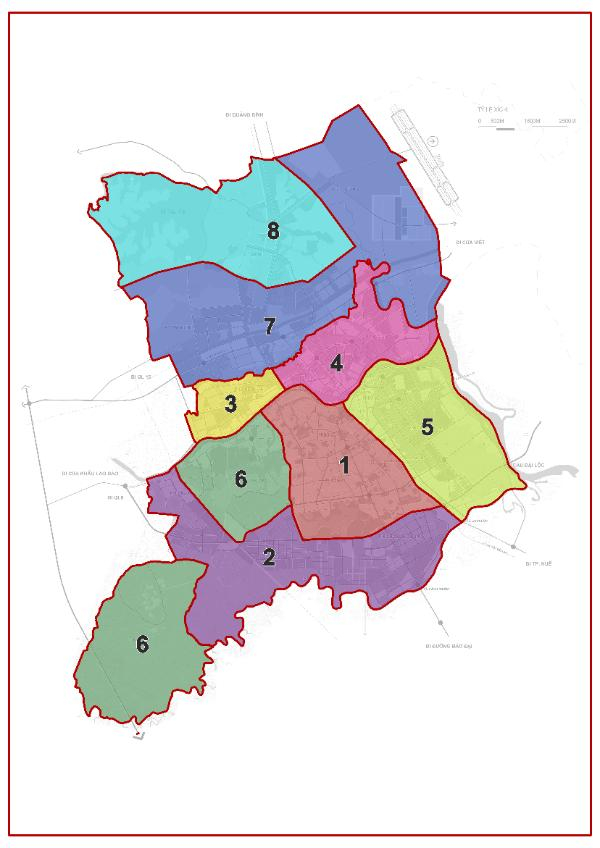 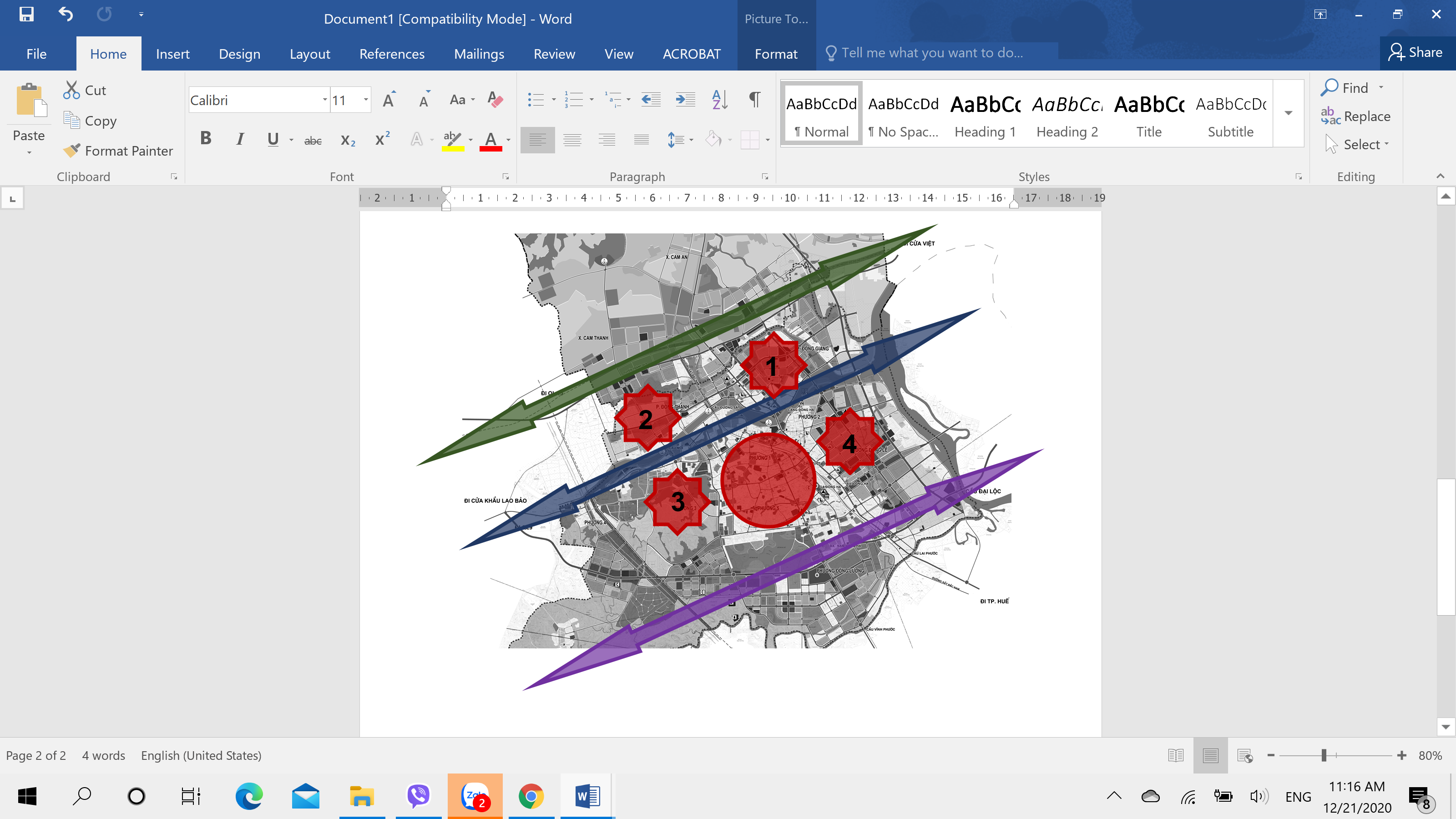 TTCác chỉ tiêu đánh giáHiện trạng năm 2020Mục tiêu đến năm 2025IVị trí, chức năng, vai trò, cơ cấu và trình độ phát triển kinh tế - xã hội18,7518,75IIQuy mô dân số5,727,56IIIMật độ dân số4,875,74IVTỷ lệ lao động phi nông nghiệp 6,006,00VTrình độ phát triển cơ sở hạ tầng và kiến trúc, cảnh quan đô thị 52,3556,10Tổng cộng theo bảng điểm89,5094,15TTCác chỉ tiêu đánh giáKết quả dự kiến đến năm 2025Mục tiêu đến năm 2030IVị trí, chức năng, vai trò, cơ cấu và trình độ phát triển kinh tế - xã hội18,7520,00IIQuy mô dân số7,567,60IIIMật độ dân số5,746,00IVTỷ lệ lao động phi nông nghiệp 6,006,00VTrình độ phát triển cơ sở hạ tầng và kiến trúc, cảnh quan đô thị 56,1056,40Tổng cộng theo bảng điểm94,1596,00Nội dung công việcTổng kinh phí (triệu đồng)Kinh phí/nguồn vốn (triệu đồng)Kinh phí/nguồn vốn (triệu đồng)Kinh phí/nguồn vốn (triệu đồng)Kinh phí/nguồn vốn (triệu đồng)Nội dung công việcTổng kinh phí (triệu đồng)Ngân sách TWNgân sách tỉnhNgân sách thành phốXã hội hóa Nguồn ODA và các nguồn hỗ trợ khácGiai đoạn2021 - 202526.281.5801.119.8701.274.5935.789.89417.916.723Giai đoạn2026 - 203014.218.6632.87320.0004.499.7909.696.000Tổng40.500.2431.122.7431.294.59310.289.68427.612.723TM. UBND THÀNH PHỐ ĐÔNG HÀ
CHỦ TỊCHHồ Sỹ TrungTTTiêu chí, tiêu chuẩn Đô thị loại II theo Nghị quyết 1210/2016/UBTVQH13 về phân loại đô thị Đô thị loại II theo Nghị quyết 1210/2016/UBTVQH13 về phân loại đô thị Đô thị loại II theo Nghị quyết 1210/2016/UBTVQH13 về phân loại đô thịHiện trạng năm 2020Hiện trạng năm 2020Mục tiêu giai đoạn 2021 - 2025Mục tiêu giai đoạn 2021 - 2025Mục tiêu giai đoạn 2026 - 2030Mục tiêu giai đoạn 2026 - 2030TTTiêu chí, tiêu chuẩnTiêu chuẩnTiêu chuẩnThang điểmTiêu chuẩn đạt Điểm Tiêu chuẩn đạt Điểm Tiêu chuẩn đạt Điểm TC.1Vị trí, chức năng, vai trò, cơ cấu và trình độ phát triển kinh tế - xã hộiVị trí, chức năng, vai trò, cơ cấu và trình độ phát triển kinh tế - xã hộiVị trí, chức năng, vai trò, cơ cấu và trình độ phát triển kinh tế - xã hội15 - 2018,7518,7520,00ITiêu chuẩn vị trí, chức năng, vai tròTiêu chuẩn vị trí, chức năng, vai tròTiêu chuẩn vị trí, chức năng, vai trò3,75 - 5,03,753,755,001Là trung tâm tổng hợp cấp vùng về kinh tế, tài chính, văn hóa, giáo dục, đào tạo, y tế, du lịch, khoa học và công nghệ, trung tâm hành chính cấp tỉnh, đầu mối giao thông, có vai trò thúc đẩy sự phát triển kinh tế - xã hội của một vùng liên tỉnh.(1)Là trung tâm tổng hợp cấp vùng về kinh tế, tài chính, văn hóa, giáo dục, đào tạo, y tế, du lịch, khoa học và công nghệ, trung tâm hành chính cấp tỉnh, đầu mối giao thông, có vai trò thúc đẩy sự phát triển kinh tế - xã hội của một vùng liên tỉnh.(1)Là trung tâm tổng hợp cấp vùng về kinh tế, tài chính, văn hóa, giáo dục, đào tạo, y tế, du lịch, khoa học và công nghệ, trung tâm hành chính cấp tỉnh, đầu mối giao thông, có vai trò thúc đẩy sự phát triển kinh tế - xã hội của một vùng liên tỉnh.(1)5,00(2)3,75(2)3,75(1)5,001Là trung tâm chuyên ngành cấp vùng hoặc trung tâm tổng hợp cấp tỉnh về kinh tế, tài chính, văn hóa, giáo dục, đào tạo, y tế, du lịch, khoa học và công nghệ, đầu mối giao thông, có vai trò thúc đẩy sự phát triển kinh tế - xã hội của một tỉnh, vùng liên tỉnh (2)Là trung tâm chuyên ngành cấp vùng hoặc trung tâm tổng hợp cấp tỉnh về kinh tế, tài chính, văn hóa, giáo dục, đào tạo, y tế, du lịch, khoa học và công nghệ, đầu mối giao thông, có vai trò thúc đẩy sự phát triển kinh tế - xã hội của một tỉnh, vùng liên tỉnh (2)Là trung tâm chuyên ngành cấp vùng hoặc trung tâm tổng hợp cấp tỉnh về kinh tế, tài chính, văn hóa, giáo dục, đào tạo, y tế, du lịch, khoa học và công nghệ, đầu mối giao thông, có vai trò thúc đẩy sự phát triển kinh tế - xã hội của một tỉnh, vùng liên tỉnh (2)3,75(2)3,75(2)3,75(1)5,00IINhóm tiêu chuẩn cơ cấu và trình độ phát triển kinh tế - xã hộiNhóm tiêu chuẩn cơ cấu và trình độ phát triển kinh tế - xã hộiNhóm tiêu chuẩn cơ cấu và trình độ phát triển kinh tế - xã hội11,25 - 1515,0015,0015,001Cân đối thu chi ngân sáchDư Dư 2,00Dư 2,00Dư 2,00Dư 2,001Cân đối thu chi ngân sáchĐủĐủ1,50Dư 2,00Dư 2,00Dư 2,002Thu nhập bình quân đầu người năm so với cả nước (lần)≥1,753,002,493,00>2,493,00>2,493,002Thu nhập bình quân đầu người năm so với cả nước (lần)≥1,42,252,493,00>2,493,00>2,493,003Chuyển dịch cơ cấu kinh tếTăng tỷ trọng công nghiệp, xây dựng và dịch vụ, giảm tỷ trọng nông lâm thủy sản theo mục tiêu đề ra (1)Tăng tỷ trọng công nghiệp, xây dựng và dịch vụ, giảm tỷ trọng nông lâm thủy sản theo mục tiêu đề ra (1)3,00(1)3,00(1)3,00(1)3,003Chuyển dịch cơ cấu kinh tếTăng tỷ trọng công nghiệp, xây dựng hoặc tăng tỷ trọng dịch vụ, giảm tỷ trọng nông lâm thủy sản theo mục tiêu đề ra (2)Tăng tỷ trọng công nghiệp, xây dựng hoặc tăng tỷ trọng dịch vụ, giảm tỷ trọng nông lâm thủy sản theo mục tiêu đề ra (2)2,25(1)3,00(1)3,00(1)3,004Mức tăng trưởng kinh tế trung bình 3 năm gần nhất (%)≥72,009,752,00>9,752,00>9,752,004Mức tăng trưởng kinh tế trung bình 3 năm gần nhất (%)≥6,51,509,752,00>9,752,00>9,752,005Tỷ lệ hộ nghèo (%)≤62,002,022,00<1,022,00<1,022,005Tỷ lệ hộ nghèo (%)≤71,502,022,00<1,022,00<1,022,006Tỷ lệ tăng dân số hàng năm (bao gồm tăng tự nhiên và tăng cơ học) (%)≥1,83,001,893,00>1,893,00>1,893,006Tỷ lệ tăng dân số hàng năm (bao gồm tăng tự nhiên và tăng cơ học) (%)≥1,42,251,893,00>1,893,00>1,893,00TC.2Quy mô dân sốQuy mô dân sốQuy mô dân số8,0-6,07,527,567,601Dân số toàn đô thị (1000 người)≥5002,00214,4951,52235,5461,56258,6621,601Dân số toàn đô thị (1000 người)≥2001,50214,4951,52235,5461,56258,6621,602Dân số khu vực nội thành, nội thị (1000 người)≥2006,00202,7296,00222,6256,00244,4736,002Dân số khu vực nội thành, nội thị (1000 người)≥1004,50202,7296,00222,6256,00244,4736,00TC.3Mật độ dân sốMật độ dân sốMật độ dân số6,0-4,54,875,746,001Mật độ dân số toàn đô thị (người/km2)≥2.0001,501.8031,011.9801,452.1741,501Mật độ dân số toàn đô thị (người/km2)≥18001,001.8031,011.9801,452.1741,502Mật độ dân số khu vực nội thành, nội thị tính trên diện tích đất xây dựng đô thị (người/km2)≥100004,508.7253,869.5834,2910.5244,502Mật độ dân số khu vực nội thành, nội thị tính trên diện tích đất xây dựng đô thị (người/km2)≥80003,508.7253,869.5834,2910.5244,50TC.4Tỷ lệ lao động phi nông nghiệp Tỷ lệ lao động phi nông nghiệp Tỷ lệ lao động phi nông nghiệp 6,0-4,56,006,006,001Tỷ lệ lao động phi nông nghiệp toàn đô thị (%)≥701,5086,641,5086,641,5086,641,501Tỷ lệ lao động phi nông nghiệp toàn đô thị (%)≥651,0086,641,5086,641,5086,641,502Tỷ lệ lao động phi nông nghiệp khu vực nội thành, nội thị (%)≥854,5091,444,5091,444,5091,444,502Tỷ lệ lao động phi nông nghiệp khu vực nội thành, nội thị (%)≥803,5091,444,5091,444,5091,444,50TC.5Trình độ phát triển cơ sở hạ tầng và kiến trúc, cảnh quan đô thị Trình độ phát triển cơ sở hạ tầng và kiến trúc, cảnh quan đô thị Trình độ phát triển cơ sở hạ tầng và kiến trúc, cảnh quan đô thị 60-4552,3556,1056,40ANhóm các tiêu chuẩn về trình độ phát triển cơ sở hạ tầng và kiến trúc, cảnh quan khu vực nội thành, nội thịNhóm các tiêu chuẩn về trình độ phát triển cơ sở hạ tầng và kiến trúc, cảnh quan khu vực nội thành, nội thịNhóm các tiêu chuẩn về trình độ phát triển cơ sở hạ tầng và kiến trúc, cảnh quan khu vực nội thành, nội thị48,0-36,040,3544,1044,40aNhóm các tiêu chuẩn về hạ tầng xã hộiNhóm các tiêu chuẩn về hạ tầng xã hộiNhóm các tiêu chuẩn về hạ tầng xã hội10,0-7,58,6458,6459,395ICác tiêu chuẩn về nhà ởCác tiêu chuẩn về nhà ởCác tiêu chuẩn về nhà ở2,0-1,52,002,002,001Diện tích sàn nhà ở bình quân (m2sàn/người)≥291,0030,841,0030,841,0030,841,001Diện tích sàn nhà ở bình quân (m2sàn/người)≥26,50,7530,841,0030,841,0030,841,002Tỷ lệ nhà ở kiên cố, bán kiên cố (%)≥951,0099,221,0099,221,0099,221,002Tỷ lệ nhà ở kiên cố, bán kiên cố (%)≥900,7599,221,0099,221,0099,221,00IICác tiêu chuẩn về công trình công cộngCác tiêu chuẩn về công trình công cộngCác tiêu chuẩn về công trình công cộng8,0-6,06,6456,6457,3951Đất dân dụng (m2/người)61611,0065,370,7565,370,7565,370,751Đất dân dụng (m2/người)54540,7565,370,7565,370,7565,370,752Đất xây dựng các công trình dịch vụ công cộng đô thị (m2/người)≥51,006,861,006,861,006,861,002Đất xây dựng các công trình dịch vụ công cộng đô thị (m2/người)≥40,756,861,006,861,006,861,003Đất xây dựng công trình công cộng cấp đơn vị ở (m2/người)≥21,001,890,9451,890,9451,890,9453Đất xây dựng công trình công cộng cấp đơn vị ở (m2/người)≥1,50,751,890,9451,890,9451,890,9454Cơ sở y tế cấp đô thị (giường/1.000 dân)≥2,81,004,051,004,051,004,051,004Cơ sở y tế cấp đô thị (giường/1.000 dân)≥2,40,754,051,004,051,004,051,005Cơ sở giáo dục, đào tạo cấp đô thị (cơ sở)≥201,0018,000,95018,000,95018,000,9505Cơ sở giáo dục, đào tạo cấp đô thị (cơ sở)≥100,7518,000,95018,000,95018,000,9506Công trình văn hóa cấp đô thị (công trình)≥101,0010,001,0010,001,0010,001,006Công trình văn hóa cấp đô thị (công trình)≥60,7510,001,0010,001,0010,001,007Công trình thể dục, thể thao cấp đô thị (công trình)≥71,009,001,009,001,009,001,007Công trình thể dục, thể thao cấp đô thị (công trình)≥50,759,001,009,001,009,001,008Công trình thương mại, dịch vụ cấp đô thị (công trình)≥101,004,000,006,000,007,000,758Công trình thương mại, dịch vụ cấp đô thị (công trình)≥70,754,000,006,000,007,000,75bNhóm các tiêu chuẩn về hạ tầng kỹ thuậtNhóm các tiêu chuẩn về hạ tầng kỹ thuậtNhóm các tiêu chuẩn về hạ tầng kỹ thuật14,0-10,512,0713,3212,87ICác tiêu chuẩn về giao thôngCác tiêu chuẩn về giao thôngCác tiêu chuẩn về giao thông6,0-4,54,105,354,901Đầu mối giao thông (cảng biển, cảng hàng không, cảng đường thủy nội địa, ga đường sắt, bến xe ô tô) (cấp)Quốc giaQuốc gia2,00Vùng liên tỉnh1,50Vùng liên tỉnh1,50Quốc gia2,001Đầu mối giao thông (cảng biển, cảng hàng không, cảng đường thủy nội địa, ga đường sắt, bến xe ô tô) (cấp)Vùng liên tỉnhVùng liên tỉnh1,50Vùng liên tỉnh1,50Vùng liên tỉnh1,50Quốc gia2,002Tỷ lệ đất giao thông so với đất xây dựng (%)≥221,0016,400,8022,001,0022,001,002Tỷ lệ đất giao thông so với đất xây dựng (%)≥150,7516,400,8022,001,0022,001,003Mật độ đường giao thông (tính đến đường có chiều rộng phần xe chạy ≥ 7,5m) (km/km2)≥101,004,570,0010,001,0010,000,003Mật độ đường giao thông (tính đến đường có chiều rộng phần xe chạy ≥ 7,5m) (km/km2)≥70,754,570,0010,001,0010,000,004Diện tích đất giao thông tính trên dân số (m2/người)≥131,0018,801,0018,801,0018,801,004Diện tích đất giao thông tính trên dân số (m2/người)≥110,7518,801,0018,801,0018,801,005Tỷ lệ vận tải hành khách công cộng (%)≥151,0010,880,7912,000,8513,000,905Tỷ lệ vận tải hành khách công cộng (%)≥100,7510,880,7912,000,8513,000,90IICác tiêu chuẩn về cấp điện và chiếu sáng công cộngCác tiêu chuẩn về cấp điện và chiếu sáng công cộngCác tiêu chuẩn về cấp điện và chiếu sáng công cộng3,0-2,252,972,972,971Cấp điện sinh hoạt (kwh/người/năm)≥8501,00830,170,97830,170,97830,170,971Cấp điện sinh hoạt (kwh/người/năm)≥7000,75830,170,97830,170,97830,170,972Tỷ lệ đường phố chính được chiếu sáng (%)≥1001,00100,001,00100,001,00100,001,002Tỷ lệ đường phố chính được chiếu sáng (%)≥950,75100,001,00100,001,00100,001,003Tỷ lệ đường khu nhà ở, ngõ xóm được chiếu sáng (%)≥801,00100,001,00100,001,00100,001,003Tỷ lệ đường khu nhà ở, ngõ xóm được chiếu sáng (%)≥550,75100,001,00100,001,00100,001,00IIICác tiêu chuẩn về cấp nướcCác tiêu chuẩn về cấp nướcCác tiêu chuẩn về cấp nước3,0-2,253,003,003,001Cấp nước sinh hoạt (lít/người/ngày đêm)≥1251,00172,651,00172,651,00172,651,001Cấp nước sinh hoạt (lít/người/ngày đêm)≥1100,75172,651,00172,651,00172,651,002Tỷ lệ hộ dân được cấp nước sạch, hợp vệ sinh (%)1001002,00100,002,00100,002,00100,002,002Tỷ lệ hộ dân được cấp nước sạch, hợp vệ sinh (%)95951,50100,002,00100,002,00100,002,00IVCác tiêu chuẩn về hệ thống viễn thôngCác tiêu chuẩn về hệ thống viễn thôngCác tiêu chuẩn về hệ thống viễn thông2,0-1,52,002,002,001Số thuê bao internet (băng rộng cố định và băng rộng di động) (Số thuê bao internet/100 dân)≥251,0054,041,0054,041,0054,041,001Số thuê bao internet (băng rộng cố định và băng rộng di động) (Số thuê bao internet/100 dân)≥200,7554,041,0054,041,0054,041,002Tỷ lệ phủ sóng thông tin di động trên dân số (%)1001001,00100,001,00100,001,00100,001,002Tỷ lệ phủ sóng thông tin di động trên dân số (%)95950,75100,001,00100,001,00100,001,00cNhóm các tiêu chuẩn về vệ sinh môi trườngNhóm các tiêu chuẩn về vệ sinh môi trườngNhóm các tiêu chuẩn về vệ sinh môi trường14,0-10,59,63612,13612,136ICác tiêu chuẩn về hệ thống thoát nước mưa và chống ngập úngCác tiêu chuẩn về hệ thống thoát nước mưa và chống ngập úngCác tiêu chuẩn về hệ thống thoát nước mưa và chống ngập úng3,0-2,253,003,003,001Mật độ đường cống thoát nước chính (km/km2)≥4,52,004,522,004,522,004,522,001Mật độ đường cống thoát nước chính (km/km2)≥41,504,522,004,522,004,522,002Tỷ lệ các khu vực ngập úng có giải pháp phòng chống, giảm ngập úng (%)≥501,00100,001,00100,001,00100,001,002Tỷ lệ các khu vực ngập úng có giải pháp phòng chống, giảm ngập úng (%)≥200,75100,001,00100,001,00100,001,00IICác tiêu chuẩn về thu gom, xử lý nước thải, chất thảiCác tiêu chuẩn về thu gom, xử lý nước thải, chất thảiCác tiêu chuẩn về thu gom, xử lý nước thải, chất thải5,0-3,754,6364,6364,6361Tỷ lệ chất thải nguy hại được xử lý, tiêu hủy, chôn lấp an toàn sau xử lý, tiêu hủy (%)≥851,0075,000,83375,000,83375,000,8331Tỷ lệ chất thải nguy hại được xử lý, tiêu hủy, chôn lấp an toàn sau xử lý, tiêu hủy (%)≥700,7575,000,83375,000,83375,000,8332Tỷ lệ nước thải đô thị được xử lý đạt quy chuẩn kỹ thuật (%)≥401,0032,100,80332,100,80332,100,8032Tỷ lệ nước thải đô thị được xử lý đạt quy chuẩn kỹ thuật (%)≥300,7532,100,80332,100,80332,100,8033Tỷ lệ chất thải rắn sinh hoạt được thu gom (%)≥901,0098,001,00100,001,00100,001,003Tỷ lệ chất thải rắn sinh hoạt được thu gom (%)≥800,7598,001,00100,001,00100,001,004Tỷ lệ chất thải rắn sinh hoạt được xử lý tại khu chôn lấp hợp vệ sinh hoặc tại các nhà máy đốt, nhà máy chế biến rác thải (%)≥801,0098,001,0098,001,0098,001,004Tỷ lệ chất thải rắn sinh hoạt được xử lý tại khu chôn lấp hợp vệ sinh hoặc tại các nhà máy đốt, nhà máy chế biến rác thải (%)≥700,7598,001,0098,001,0098,001,005Tỷ lệ chất thải y tế được xử lý, tiêu hủy, chôn lấp an toàn sau xử lý, tiêu hủy (%)1001001,00100,001,00100,001,00100,001,005Tỷ lệ chất thải y tế được xử lý, tiêu hủy, chôn lấp an toàn sau xử lý, tiêu hủy (%)90900,75100,001,00100,001,00100,001,00IIICác tiêu chuẩn về nhà tang lễCác tiêu chuẩn về nhà tang lễCác tiêu chuẩn về nhà tang lễ2,0-1,50,001,000,751Nhà tang lễ (cơ sở)≥21,000,000,002,001,002,000,001Nhà tang lễ (cơ sở)≥10,750,000,002,001,002,000,002Tỷ lệ sử dụng hình thức hỏa táng (%)≥201,000,000,0010,000,0015,000,752Tỷ lệ sử dụng hình thức hỏa táng (%)≥150,750,000,0010,000,0015,000,75IVCác tiêu chuẩn về cây xanh đô thịCác tiêu chuẩn về cây xanh đô thịCác tiêu chuẩn về cây xanh đô thị4,0-3,02,003,503,751Đất cây xanh toàn đô thị (m2/người)≥102,0020,722,0022,002,0024,002,001Đất cây xanh toàn đô thị (m2/người)≥71,5020,722,0022,002,0024,002,002Đất cây xanh công cộng khu vực nội thành, nội thị (m2/người)≥62,003,090,005,001,505,501,752Đất cây xanh công cộng khu vực nội thành, nội thị (m2/người)≥51,503,090,005,001,505,501,75dNhóm các tiêu chuẩn về kiến trúc, cảnh quan đô thịNhóm các tiêu chuẩn về kiến trúc, cảnh quan đô thịNhóm các tiêu chuẩn về kiến trúc, cảnh quan đô thị10,0-7,510,0010,0010,001Quy chế quản lý quy hoạch kiến trúc đô thị (quy chế)Đã có quy chế được ban hành tối thiểu 2 năm, thực hiện tốt quy chếĐã có quy chế được ban hành tối thiểu 2 năm, thực hiện tốt quy chế2,00Đã có quy chế được ban hành tối thiểu 2 năm, thực hiện tốt quy chế2,00Đã có quy chế được ban hành tối thiểu 2 năm, thực hiện tốt quy chế2,00Đã có quy chế được ban hành tối thiểu 2 năm, thực hiện tốt quy chế2,001Quy chế quản lý quy hoạch kiến trúc đô thị (quy chế)Đã có quy chếĐã có quy chế1,50Đã có quy chế được ban hành tối thiểu 2 năm, thực hiện tốt quy chế2,00Đã có quy chế được ban hành tối thiểu 2 năm, thực hiện tốt quy chế2,00Đã có quy chế được ban hành tối thiểu 2 năm, thực hiện tốt quy chế2,002Tỷ lệ tuyến phố văn minh đô thị tính trên tổng số trục phố chính (%)≥502,0062,162,0067,572,0072,972,002Tỷ lệ tuyến phố văn minh đô thị tính trên tổng số trục phố chính (%)≥401,5062,162,0067,572,0072,972,003Số lượng dự án cải tạo, chỉnh trang đô thị (dự án)≥42,007,002,007,002,007,002,003Số lượng dự án cải tạo, chỉnh trang đô thị (dự án)≥21,507,002,007,002,007,002,004Số lượng không gian công cộng của đô thị (khu)≥62,0019,002,0019,002,0019,002,004Số lượng không gian công cộng của đô thị (khu)≥41,5019,002,0019,002,0019,002,005Công trình kiến trúc tiêu biểu (cấp)Có công trình cấp quốc giaCó công trình cấp quốc gia2,00Có công trình cấp quốc gia2,00Có công trình cấp quốc gia2,00Có công trình cấp quốc gia2,005Công trình kiến trúc tiêu biểu (cấp)Có công trình cấp tỉnhCó công trình cấp tỉnh1,50Có công trình cấp quốc gia2,00Có công trình cấp quốc gia2,00Có công trình cấp quốc gia2,00BNhóm các tiêu chuẩn về trình độ phát triển cơ sở hạ tầng và kiến trúc, cảnh quan khu vực ngoại thành, ngoại thịNhóm các tiêu chuẩn về trình độ phát triển cơ sở hạ tầng và kiến trúc, cảnh quan khu vực ngoại thành, ngoại thịNhóm các tiêu chuẩn về trình độ phát triển cơ sở hạ tầng và kiến trúc, cảnh quan khu vực ngoại thành, ngoại thị12-9,012,0012,0012,00aNhóm các tiêu chuẩn về hạ tầng xã hộiNhóm các tiêu chuẩn về hạ tầng xã hộiNhóm các tiêu chuẩn về hạ tầng xã hội4,0-3,04,004,004,001Trường học (%)≥501,0086,251,0086,251,0086,251,001Trường học (%)≥400,7586,251,0086,251,0086,251,002Cơ sở vật chất văn hóa (%)≥451,00100,001,00100,001,00100,001,002Cơ sở vật chất văn hóa (%)≥350,75100,001,00100,001,00100,001,003Chợ nông thôn (%)≥701,00100,001,00100,001,00100,001,003Chợ nông thôn (%)≥600,75100,001,00100,001,00100,001,004Nhà ở dân cư (%)≥801,0093,001,0093,001,0093,001,004Nhà ở dân cư (%)≥600,7593,001,0093,001,0093,001,00bNhóm các tiêu chuẩn về hạ tầng kỹ thuật4,0-3,04,004,004,001Giao thông (%)≥503,00100,003,00100,003,00100,003,001Giao thông (%)≥402,25100,003,00100,003,00100,003,002Điện (%)≥851,00100,001,00100,001,00100,001,002Điện (%)≥800,75100,001,00100,001,00100,001,00cNhóm các tiêu chuẩn về vệ sinh môi trường2,0-1,52,002,002,001Môi trường (%)≥652,0090,002,0090,002,0090,002,001Môi trường (%)≥401,5090,002,0090,002,0090,002,00dNhóm các tiêu chuẩn về kiến trúc, cảnh quan2,0-1,52,002,002,001Quỹ đất nông nghiệp, vùng cảnh quan sinh thái được phục hồi, bảo vệ≥802,00100,002,00100,002,00100,002,001Quỹ đất nông nghiệp, vùng cảnh quan sinh thái được phục hồi, bảo vệ≥701,50100,002,00100,002,00100,002,00VITổng cộng89,5094,1596,00TTTiêu chí, tiêu chuẩn Đô thị loại II theo Nghị quyết 1210/2016/UBTVQH13 về phân loại đô thị Đô thị loại II theo Nghị quyết 1210/2016/UBTVQH13 về phân loại đô thị Đô thị loại II theo Nghị quyết 1210/2016/UBTVQH13 về phân loại đô thịHiện trạng năm 2020Hiện trạng năm 2020Mục tiêu giai đoạn 2021 - 2025Mục tiêu giai đoạn 2021 - 2025Mục tiêu giai đoạn 2026 - 2030Mục tiêu giai đoạn 2026 - 2030TTTiêu chí, tiêu chuẩnTiêu chuẩnTiêu chuẩnThang điểmTiêu chuẩn đạt Điểm Tiêu chuẩn đạt Điểm Tiêu chuẩn đạt Điểm TC.1Vị trí, chức năng, vai trò, cơ cấu và trình độ phát triển kinh tế - xã hộiVị trí, chức năng, vai trò, cơ cấu và trình độ phát triển kinh tế - xã hộiVị trí, chức năng, vai trò, cơ cấu và trình độ phát triển kinh tế - xã hội15 - 2018,7518,7518,75ITiêu chuẩn vị trí, chức năng, vai tròTiêu chuẩn vị trí, chức năng, vai tròTiêu chuẩn vị trí, chức năng, vai trò3,75 - 5,03,753,753,751Là trung tâm tổng hợp cấp vùng về kinh tế, tài chính, văn hóa, giáo dục, đào tạo, y tế, du lịch, khoa học và công nghệ, trung tâm hành chính cấp tỉnh, đầu mối giao thông, có vai trò thúc đẩy sự phát triển kinh tế - xã hội của một vùng liên tỉnh.(1)Là trung tâm tổng hợp cấp vùng về kinh tế, tài chính, văn hóa, giáo dục, đào tạo, y tế, du lịch, khoa học và công nghệ, trung tâm hành chính cấp tỉnh, đầu mối giao thông, có vai trò thúc đẩy sự phát triển kinh tế - xã hội của một vùng liên tỉnh.(1)Là trung tâm tổng hợp cấp vùng về kinh tế, tài chính, văn hóa, giáo dục, đào tạo, y tế, du lịch, khoa học và công nghệ, trung tâm hành chính cấp tỉnh, đầu mối giao thông, có vai trò thúc đẩy sự phát triển kinh tế - xã hội của một vùng liên tỉnh.(1)5,00(2)3,75(2)3,75(1)5,001Là trung tâm chuyên ngành cấp vùng hoặc trung tâm tổng hợp cấp tỉnh về kinh tế, tài chính, văn hóa, giáo dục, đào tạo, y tế, du lịch, khoa học và công nghệ, đầu mối giao thông, có vai trò thúc đẩy sự phát triển kinh tế - xã hội của một tỉnh, vùng liên tỉnh (2)Là trung tâm chuyên ngành cấp vùng hoặc trung tâm tổng hợp cấp tỉnh về kinh tế, tài chính, văn hóa, giáo dục, đào tạo, y tế, du lịch, khoa học và công nghệ, đầu mối giao thông, có vai trò thúc đẩy sự phát triển kinh tế - xã hội của một tỉnh, vùng liên tỉnh (2)Là trung tâm chuyên ngành cấp vùng hoặc trung tâm tổng hợp cấp tỉnh về kinh tế, tài chính, văn hóa, giáo dục, đào tạo, y tế, du lịch, khoa học và công nghệ, đầu mối giao thông, có vai trò thúc đẩy sự phát triển kinh tế - xã hội của một tỉnh, vùng liên tỉnh (2)3,75(2)3,75(2)3,75(1)5,00IINhóm tiêu chuẩn cơ cấu và trình độ phát triển kinh tế - xã hộiNhóm tiêu chuẩn cơ cấu và trình độ phát triển kinh tế - xã hộiNhóm tiêu chuẩn cơ cấu và trình độ phát triển kinh tế - xã hội11,25 - 1515,0015,0015,002Thu nhập bình quân đầu người năm so với cả nước (lần)≥1,753,002,493,00>2,493,00>2,493,002Thu nhập bình quân đầu người năm so với cả nước (lần)≥1,42,252,493,00>2,493,00>2,493,004Mức tăng trưởng kinh tế trung bình 3 năm gần nhất (%)≥72,009,752,00>9,752,00>9,752,004Mức tăng trưởng kinh tế trung bình 3 năm gần nhất (%)≥6,51,509,752,00>9,752,00>9,752,005Tỷ lệ hộ nghèo (%)≤62,002,022,00<1,022,00<1,022,005Tỷ lệ hộ nghèo (%)≤71,502,022,00<1,022,00<1,022,006Tỷ lệ tăng dân số hàng năm (bao gồm tăng tự nhiên và tăng cơ học) (%)≥1,83,001,893,00>1,893,00>1,893,006Tỷ lệ tăng dân số hàng năm (bao gồm tăng tự nhiên và tăng cơ học) (%)≥1,42,251,893,00>1,893,00>1,893,00TC.2Quy mô dân sốQuy mô dân sốQuy mô dân số8,0-6,07,527,567,601Dân số toàn đô thị (1000 người)≥5002,00214,4951,52235,5461,56258,6621,601Dân số toàn đô thị (1000 người)≥2001,50214,4951,52235,5461,56258,6621,602Dân số khu vực nội thành, nội thị (1000 người)≥2006,00202,7296,00222,6256,00244,4736,002Dân số khu vực nội thành, nội thị (1000 người)≥1004,50202,7296,00222,6256,00244,4736,00TC.3Mật độ dân sốMật độ dân sốMật độ dân số6,0-4,54,875,746,001Mật độ dân số toàn đô thị (người/km2)≥2.0001,501.8031,011.9801,452.1741,501Mật độ dân số toàn đô thị (người/km2)≥18001,001.8031,011.9801,452.1741,502Mật độ dân số khu vực nội thành, nội thị tính trên diện tích đất xây dựng đô thị (người/km2)≥100004,508.7253,869.5834,2910.5244,502Mật độ dân số khu vực nội thành, nội thị tính trên diện tích đất xây dựng đô thị (người/km2)≥80003,508.7253,869.5834,2910.5244,50TC.5Trình độ phát triển cơ sở hạ tầng và kiến trúc, cảnh quan đô thị Trình độ phát triển cơ sở hạ tầng và kiến trúc, cảnh quan đô thị Trình độ phát triển cơ sở hạ tầng và kiến trúc, cảnh quan đô thị 60-4552,3556,1056,40ANhóm các tiêu chuẩn về trình độ phát triển cơ sở hạ tầng và kiến trúc, cảnh quan khu vực nội thành, nội thịNhóm các tiêu chuẩn về trình độ phát triển cơ sở hạ tầng và kiến trúc, cảnh quan khu vực nội thành, nội thịNhóm các tiêu chuẩn về trình độ phát triển cơ sở hạ tầng và kiến trúc, cảnh quan khu vực nội thành, nội thị48,0-36,040,3544,1044,40IICác tiêu chuẩn về công trình công cộngCác tiêu chuẩn về công trình công cộngCác tiêu chuẩn về công trình công cộng8,0-6,06,6456,6457,3958Công trình thương mại, dịch vụ cấp đô thị (công trình)≥101,004,000,006,000,007,000,758Công trình thương mại, dịch vụ cấp đô thị (công trình)≥70,754,000,006,000,007,000,75bNhóm các tiêu chuẩn về hạ tầng kỹ thuậtNhóm các tiêu chuẩn về hạ tầng kỹ thuậtNhóm các tiêu chuẩn về hạ tầng kỹ thuật14,0-10,512,0713,3212,87ICác tiêu chuẩn về giao thôngCác tiêu chuẩn về giao thôngCác tiêu chuẩn về giao thông6,0-4,54,105,354,901Đầu mối giao thông (cảng biển, cảng hàng không, cảng đường thủy nội địa, ga đường sắt, bến xe ô tô) (cấp)Quốc giaQuốc gia2,00Vùng liên tỉnh1,50Vùng liên tỉnh1,50Quốc gia2,001Đầu mối giao thông (cảng biển, cảng hàng không, cảng đường thủy nội địa, ga đường sắt, bến xe ô tô) (cấp)Vùng liên tỉnhVùng liên tỉnh1,50Vùng liên tỉnh1,50Vùng liên tỉnh1,50Quốc gia2,002Tỷ lệ đất giao thông so với đất xây dựng (%)≥221,0016,400,8022,001,0022,001,002Tỷ lệ đất giao thông so với đất xây dựng (%)≥150,7516,400,8022,001,0022,001,003Mật độ đường giao thông (tính đến đường có chiều rộng phần xe chạy ≥ 7,5m) (km/km2)≥101,004,570,0010,001,0010,000,003Mật độ đường giao thông (tính đến đường có chiều rộng phần xe chạy ≥ 7,5m) (km/km2)≥70,754,570,0010,001,0010,000,004Diện tích đất giao thông tính trên dân số (m2/người)≥131,0018,801,00>18,801,00>18,801,004Diện tích đất giao thông tính trên dân số (m2/người)≥110,7518,801,00>18,801,00>18,801,005Tỷ lệ vận tải hành khách công cộng (%)≥151,0010,880,7912,000,8513,000,905Tỷ lệ vận tải hành khách công cộng (%)≥100,7510,880,7912,000,8513,000,90IICác tiêu chuẩn về thu gom, xử lý nước thải, chất thảiCác tiêu chuẩn về thu gom, xử lý nước thải, chất thảiCác tiêu chuẩn về thu gom, xử lý nước thải, chất thải5,0-3,754,6364,6364,6363Tỷ lệ chất thải rắn sinh hoạt được thu gom (%)≥901,0098,001,00100,001,00100,001,003Tỷ lệ chất thải rắn sinh hoạt được thu gom (%)≥800,7598,001,00100,001,00100,001,00IIICác tiêu chuẩn về nhà tang lễCác tiêu chuẩn về nhà tang lễCác tiêu chuẩn về nhà tang lễ2,0-1,50,001,000,751Nhà tang lễ (cơ sở)≥21,000,000,002,001,002,000,001Nhà tang lễ (cơ sở)≥10,750,000,002,001,002,000,002Tỷ lệ sử dụng hình thức hỏa táng (%)≥201,000,000,0010,000,0015,000,752Tỷ lệ sử dụng hình thức hỏa táng (%)≥150,750,000,0010,000,0015,000,75IVCác tiêu chuẩn về cây xanh đô thịCác tiêu chuẩn về cây xanh đô thịCác tiêu chuẩn về cây xanh đô thị4,0-3,02,003,503,751Đất cây xanh toàn đô thị (m2/người)≥102,0020,722,0022,002,0024,002,001Đất cây xanh toàn đô thị (m2/người)≥71,5020,722,0022,002,0024,002,002Đất cây xanh công cộng khu vực nội thành, nội thị (m2/người)≥62,003,090,005,001,505,501,752Đất cây xanh công cộng khu vực nội thành, nội thị (m2/người)≥51,503,090,005,001,505,501,75dNhóm các tiêu chuẩn về kiến trúc, cảnh quan đô thịNhóm các tiêu chuẩn về kiến trúc, cảnh quan đô thịNhóm các tiêu chuẩn về kiến trúc, cảnh quan đô thị10,0-7,510,0010,0010,002Tỷ lệ tuyến phố văn minh đô thị tính trên tổng số trục phố chính (%)≥502,0062,162,0067,572,0072,972,002Tỷ lệ tuyến phố văn minh đô thị tính trên tổng số trục phố chính (%)≥401,5062,162,0067,572,0072,972,00VITổng cộng89,5094,1594,75STTDự ánThời gian thực hiệnDự kiến phân bổ nguồn vốn (triệu đồng)Dự kiến phân bổ nguồn vốn (triệu đồng)Dự kiến phân bổ nguồn vốn (triệu đồng)Dự kiến phân bổ nguồn vốn (triệu đồng)Dự kiến phân bổ nguồn vốn (triệu đồng)Ghi chúSTTDự ánThời gian thực hiệnTổngTrung ươngTỉnhThành phốXã hội hóa, PPP, ODA, Nguồn vốn khácGhi chúTỔNG26.281.5801.119.8701.274.5935.789.89417.916.723IQUY HOẠCH, DỰ ÁN1.209.165919.870138.290107.20543.8001Bổ sung, hoàn thiện các hồ sơ Quy hoạch phân khu, Quy hoạch chi tiết2021 - 202530.00020.00010.000Tạm tính2Lập quy chế quản lý kiến trúc cảnh quan đô thị mới 2022 - 20231.1331.133Tạm tính theo diện tích hiện trạng năm 2020 của thành phố và định mức lập Quy chế tại thông tư 08/2021/TT-BXD ngày 02/08/20213Các nhiệm vụ, dự án thành phần xây dựng đô thị thông minh thành phố Đông Hà giai 2021-2025, định hướng đến năm 20302021 - 202518.00218.002Kế hoạch đầu tư công 2021 - 2025 của Thành phố4Phát triển đô thị ven biển miền Trung hướng tới tăng trưởng xanh và ứng phó biến đổi khí hậu - tiểu dự án Đông Hà2021 - 20251.149.230919.870138.29057.27033.800Nhà tài trợ: Cơ quan phát triển Pháp
(AFD)5Xây dựng chính quyền điện tử tỉnh Quảng Trị2018 - 2022800800Nhà tài trợ: Cơ quan phát triển Pháp
(AFD)6Dự án khu Logicstic phía Bắc thành phố2021 - 2025Nhà tài trợ: Cơ quan phát triển Pháp
(AFD)7Quy hoạch bảo quản, tu bổ, phục hồi Di tích quốc gia đặc biệt Cảng Quân sự Đông Hà, tỉnh Quảng Trị2022 - 202310.00010.000Tạm tính. Đã có quyết định phê duyệt nhiệm vụIIHẠ TẦNG KỸ THUẬT7.064.565200.000110.1031.876.6394.887.8231Giao thông4.387.494200.000110.103274.7683.802.6231.1Đường Trần Nguyên Hãn  (giai đoạn 2)2021 - 2025201.210150.00051.210QĐ 2310/QĐ-UBND ngày 31/8/2021 của UBND tỉnh Về việc phân bổ kế hoạch đầu tư công trung hạn nguồn vốn NSĐP giai đoạn 2021 - 2025 (đợt 1)1.2Đường Lê Thánh Tông (đoạn Lê Lợi - Hùng Vương)2022 - 202480.00075.0005.000QĐ 2310/QĐ-UBND ngày 31/8/2021 của UBND tỉnh Về việc phân bổ kế hoạch đầu tư công trung hạn nguồn vốn NSĐP giai đoạn 2021 - 2025 (đợt 1)1,3Đường Nguyễn Trãi nối dài (đoạn từ Quốc lộ 9 đến đường Trần Bình Trọng)2021 - 202324.0004.0003.00017.000Kế hoạch đầu tư công 2021 - 2025 của Thành phố1.4Cầu Cam Hiếu2020 - 202125.00025.000QĐ 2310/QĐ-UBND ngày 31/8/2021 của UBND tỉnh Về việc phân bổ kế hoạch đầu tư công trung hạn nguồn vốn NSĐP giai đoạn 2021 - 2025 (đợt 1)1.5Cầu kết nối KĐT Bắc Sông Hiếu với trung tâm TP2020 - 202111.55311.553QĐ 2310/QĐ-UBND ngày 31/8/2021 của UBND tỉnh Về việc phân bổ kế hoạch đầu tư công trung hạn nguồn vốn NSĐP giai đoạn 2021 - 2025 (đợt 1)1.6Đường Vành đai cứu hộ cứu nạn phía Tây thành phố (giai đoạn 1)2011 - 202126.00021.0005.000QĐ 2310/QĐ-UBND ngày 31/8/2021 của UBND tỉnh Về việc phân bổ kế hoạch đầu tư công trung hạn nguồn vốn NSĐP giai đoạn 2021 - 2025 (đợt 1)1.7Đường Trường Chinh (đoạn từ đường Lê Lợi đến đường Hùng Vương)2011 - 20214.5004.500QĐ 2310/QĐ-UBND ngày 31/8/2021 của UBND tỉnh Về việc phân bổ kế hoạch đầu tư công trung hạn nguồn vốn NSĐP giai đoạn 2021 - 2025 (đợt 1)1.8Đường Trần Bình Trọng  (đoạn từ đập ngăn mặn sông Hiếu đến QL.9)2011 - 202149.10049.100QĐ 2310/QĐ-UBND ngày 31/8/2021 của UBND tỉnh Về việc phân bổ kế hoạch đầu tư công trung hạn nguồn vốn NSĐP giai đoạn 2021 - 2025 (đợt 1)1.9Xây dựng tuyến đường nối Trung tâm thành phố Đông Hà – Đường ven biển Nam cầu Cửa Việt.2021 - 20253.690.0003.690.000Đồ án điều chỉnh QHC TP Đông Hà 1.10Xây dựng bến xe mới gần tại khu vực ngã tư Sòng và bến xe trên tuyến tránh QL 1A2021 - 20253.690.0003.690.000Đồ án điều chỉnh QHC TP Đông Hà 1.11Xây dựng hệ thống đường trục chính trong các dự án đã được phê duyệt kết nối với hệ thống giao thông hiện trạng.2021 - 20253.690.0003.690.000Đồ án điều chỉnh QHC TP Đông Hà 1.12Cải tạo xây dựng hoàn thiện mạng lưới đường khu nội thị hiện tại đạt tiêu chuẩn đô thị loại II.2021 - 20253.690.0003.690.000Đồ án điều chỉnh QHC TP Đông Hà 2Xây dựng cơ sở hạ tầng khu dân cư1.425.501--423.3011.012.2002.1Xây dựng CSHT khu đô thị mới phía Đông thành phố Đông Hà mở rộng2021 - 20252.2Xây dựng CSHT khu đô thị Thuận Châu (điều chỉnh)2021 - 20252.3Xây dựng CSHT khu dân cư KP7, Phường 52021 - 20252.4Xây dựng CSHT khu đô thị nam Sông Hiếu, Phường 32021 - 20252.5Xây dựng CSHT khu dân cư mới Phường 12021 - 20252.6Xây dựng CSHT khu số 63 đường Trần Hưng Đạo2021 - 20252.7Xây dựng CSHT khu dân cư đường Trần Huy Liệu, Phường Đông Thanh2021 - 20252.8Một số khu đô thị do nhà đầu tư đề xuất thực hiện2021 - 20252.9Xây dựng cơ sở hạ tầng khu vực Bắc Sông Hiếu2016 - 202162.00062.000QĐ 2310/QĐ-UBND ngày 31/8/2021 của UBND tỉnh Về việc phân bổ kế hoạch đầu tư công trung hạn nguồn vốn NSĐP giai đoạn 2021 - 2025 (đợt 1)2.10Khu đô thị phía Đông Thành Cổ2020 - 20212.0002.000QĐ 2310/QĐ-UBND ngày 31/8/2021 của UBND tỉnh Về việc phân bổ kế hoạch đầu tư công trung hạn nguồn vốn NSĐP giai đoạn 2021 - 2025 (đợt 1)2.11Khu đô thị phía Bắc Sông Hiếu giai đoạn 22020 - 2025385.000385.000QĐ 2310/QĐ-UBND ngày 31/8/2021 của UBND tỉnh Về việc phân bổ kế hoạch đầu tư công trung hạn nguồn vốn NSĐP giai đoạn 2021 - 2025 (đợt 1)2.12Khu đô thị Tân Vĩnh2020 - 202160.20060.200QĐ 2310/QĐ-UBND ngày 31/8/2021 của UBND tỉnh Về việc phân bổ kế hoạch đầu tư công trung hạn nguồn vốn NSĐP giai đoạn 2021 - 2025 (đợt 1)2.13Khu đô thị sinh thái Nam Đông Hà2022 - 2026485.000485.000QĐ 2310/QĐ-UBND ngày 31/8/2021 của UBND tỉnh Về việc phân bổ kế hoạch đầu tư công trung hạn nguồn vốn NSĐP giai đoạn 2021 - 2025 (đợt 1)2.14GPMB tạo quỹ đất phục vụ đấu giá QSDĐ thực hiện dự án Khu đô thị thương mại - dịch vụ Nam Đông Hà2022 - 202618.00018.000QĐ 2310/QĐ-UBND ngày 31/8/2021 của UBND tỉnh Về việc phân bổ kế hoạch đầu tư công trung hạn nguồn vốn NSĐP giai đoạn 2021 - 2025 (đợt 1)2.15Xây dựng CSHT phục vụ sản xuất và di dời các cơ sở sản xuất kinh doanh gây ô nhiễm trong khu dân cư trên địa bàn thành phố2020 - 20222.3222.322Kế hoạch đầu tư công 2021 - 2025 của Thành phố3Cấp điện, chiếu sáng đô thị772.780--769.7803.0003.1Điện chiếu sáng đường nối từ đường Lê Thế Tiết đến đường Hàn Thuyên2021-20221.6741.674Kế hoạch đầu tư công 2021 - 2025 của Thành phố3.2Hệ thống đèn chiếu sáng và trang trí điện tử 2022 - 202510.00010.000Kế hoạch đầu tư công 2021 - 2025 của Thành phố3.3Điện chiếu sáng đường Trần Bình Trọng (đoạn từ QL.9 đén đường Điện Biên Phủ2020 - 20213.0003.000QĐ 2310/QĐ-UBND ngày 31/8/2021 của UBND tỉnh Về việc phân bổ kế hoạch đầu tư công trung hạn nguồn vốn NSĐP giai đoạn 2021 - 2025 (đợt 1)3.4Xây dựng mới trạm 110KV Bắc Đông Hà và đường dây 110KV cấp điện cho trạm 110KV Bắc Đông Hà, xây dựng mạng lưới hệ thống điện2021 - 2025758.106,3758.106,3Đồ án điều chỉnh QHC TP Đông Hà 4Khu CN, cụm CN80.000--10.00070.0004.1khu công nghệ cao phía Bắc thành phố - ( Cam Thanh)2021 - 2025Kế hoạch đầu tư công 2021 - 2025 của Thành phố4.2Cụm CN Quốc lộ 9D (giai đoạn 2)2021 - 202580.00010.00070.000Kế hoạch đầu tư công 2021 - 2025 của Thành phố5Hệ thống thông tin liên lạc398.790--398.790-5.1Xây dựng và cải tạo hệ thống thông tin liên lạc2021 - 2025394.790394.790Đồ án điều chỉnh QHC TP Đông Hà 5.2Nhà đặt máy phát thanh, truyền hình tại trung tâm kỹ thuật số2022 - 20234.0004.000QĐ 2310/QĐ-UBND ngày 31/8/2021 của UBND tỉnh Về việc phân bổ kế hoạch đầu tư công trung hạn nguồn vốn NSĐP giai đoạn 2021 - 2025 (đợt 1)IIIHẠ TẦNG XÃ HỘI13.118.112-328.200683.31212.106.6001Nhà ở12.010.000---12.010.0001.1Dự án phát triển nhà ở 2021 - 202511.987.000---11.987.000Đồ án điều chỉnh QHC TP Đông Hà 1.2Nhà ở vận động viên năng khiếu tỉnh2022 - 202423.00023.000QĐ 2310/QĐ-UBND ngày 31/8/2021 của UBND tỉnh Về việc phân bổ kế hoạch đầu tư công trung hạn nguồn vốn NSĐP giai đoạn 2021 - 2025 (đợt 1)1.3Xây dựng nhà ở cho người có thu nhập thấp2021 - 20252Y tế521.000-300.000201.00020.0002.1Xây dựng bệnh viện đa khoa quốc tế2022 - 2023500.000300.000200.000Kế hoạch đầu tư công 2021 - 2025 của Thành phố2.2Cải tạo, nâng cấp bệnh viện Chuyên khoa Lao và bệnh phổi: xây dựng mới khoa điều trị dịch bệnh nguy hiểm, nhà cấu nối và cải tạo, sửa chữa một số hạng mục khác202212.00012.000QĐ 2310/QĐ-UBND ngày 31/8/2021 của UBND tỉnh Về việc phân bổ kế hoạch đầu tư công trung hạn nguồn vốn NSĐP giai đoạn 2021 - 2025 (đợt 1)2.3Đầu tư, nâng cấp các trạm y tế trên địa bàn thành phố Đông Hà (Phường 2, Phường 4, phường Đông Giang, phường Đông Thanh)2022 - 20239.000-1.0008.000QĐ 2310/QĐ-UBND ngày 31/8/2021 của UBND tỉnh Về việc phân bổ kế hoạch đầu tư công trung hạn nguồn vốn NSĐP giai đoạn 2021 - 2025 (đợt 1)3Giáo dục và đào tạo139.600-4.200118.80016.6003.1Trung tâm bồi dưỡng chính trị thành phố Đông Hà2020 - 20228.5001.5007.000QĐ 2310/QĐ-UBND ngày 31/8/2021 của UBND tỉnh Về việc phân bổ kế hoạch đầu tư công trung hạn nguồn vốn NSĐP giai đoạn 2021 - 2025 (đợt 1)3.2Nhà hiệu bộ trường Cao đẳng Y tế2021 - 20251.0001.000QĐ 2310/QĐ-UBND ngày 31/8/2021 của UBND tỉnh Về việc phân bổ kế hoạch đầu tư công trung hạn nguồn vốn NSĐP giai đoạn 2021 - 2025 (đợt 1)3.3Hội trường Sở Giáo dục và đào tạo2021 - 20251.3051.305QĐ 2310/QĐ-UBND ngày 31/8/2021 của UBND tỉnh Về việc phân bổ kế hoạch đầu tư công trung hạn nguồn vốn NSĐP giai đoạn 2021 - 2025 (đợt 1)3.4Cải tạo nhà đa năng trường Cao đẳng Sư phạm Quảng Trị2021 - 20253.5503.550QĐ 2310/QĐ-UBND ngày 31/8/2021 của UBND tỉnh Về việc phân bổ kế hoạch đầu tư công trung hạn nguồn vốn NSĐP giai đoạn 2021 - 2025 (đợt 1)3.5Xây mới giảng đường đa năng, cải tạo và mở rộng nhà hiệu bộ, cải tạo khối phòng học trường Cao đẳng kỹ thuật Quảng Trị2021 - 202524.41419.2145.200QĐ 2310/QĐ-UBND ngày 31/8/2021 của UBND tỉnh Về việc phân bổ kế hoạch đầu tư công trung hạn nguồn vốn NSĐP giai đoạn 2021 - 2025 (đợt 1)3.6Nhà hiệu bộ trường Trung cấp nghề giao thông vận tải tỉnh Quảng Trị2021 - 20252.0002.000QĐ 2310/QĐ-UBND ngày 31/8/2021 của UBND tỉnh Về việc phân bổ kế hoạch đầu tư công trung hạn nguồn vốn NSĐP giai đoạn 2021 - 2025 (đợt 1)3.7Trang thiết bị dạy học trường THPT Chuyên Lê Qúy Đôn2021 - 20254.0004.000QĐ 2310/QĐ-UBND ngày 31/8/2021 của UBND tỉnh Về việc phân bổ kế hoạch đầu tư công trung hạn nguồn vốn NSĐP giai đoạn 2021 - 2025 (đợt 1)4Văn hóa - thể thao72.267--72.267-4.1Thiết chế văn hóa và TDTT P12021 - 20237.0007.000Kế hoạch đầu tư công 2021 - 2025 của Thành phố4.2Nâng cấp, sửa chữa các công trình Nhà văn hóa trên địa bàn thành phố 2021 - 20257.0007.000Kế hoạch đầu tư công 2021 - 2025 của Thành phố4.3Xây dựng 02 sân Tenis tại trung tâm VHTT-TDTT thành phố2022 - 20234.0004.000Kế hoạch đầu tư công 2021 - 2025 của Thành phố4.4Hoàn thiện Thiết chế văn hóa và thể dục thể thao Phường 12023 - 20254.0004.000Kế hoạch đầu tư công 2021 - 2025 của Thành phố4.5Nhà thi đấu và luyện tập thể dục thể thao thành phố Đông Hà2024 - 202615.00015.000Kế hoạch đầu tư công 2021 - 2025 của Thành phố4.6Nhà văn hóa Trung tâm phường Đông Lễ2021 - 20251.0001.000Kế hoạch đầu tư công 2021 - 2025 của Thành phố4.7 Bảo quản, tu bổ, phục hồi di tích cảng quân sự thành phố Đông Hà 2021 - 202525.00025.000Dự án dự phòng, Kế hoạch đầu tư công 2021 - 2025 của Thành phố5Thương mại và dịch vụ285.000-24.000201.00060.0005.1Cải tạo và xây mới hệ thống các chợ, trung tâm thương mại trong thành phố2021 - 2025150.000100.00050.000Tạm tính. Thông tin dự án được xác định trong hồ sơ Đồ án điều chỉnh QHC thành phố5.2Cải tạo chỉnh trang hệ thống các điểm du lịch thành phố2021 - 202550.00050.000Tạm tính. Thông tin dự án được xác định trong hồ sơ Đồ án điều chỉnh QHC thành phố5.3Dự án Chợ và khu phố chợ Phường 52021 - 202525.00024.0001.000Kế hoạch đầu tư công 2021 - 2025 của Thành phố, nguồn 24 tỷ vay từ quỹ phát triển đất của tỉnh5.4Cải tạo, mở rộng 02 chợ đạt tiêu chuẩn công trình cấp đô thị2021 - 202560.00050.00010.000Tạm tính theo nhu cầu đầu tư cần tăng thêm6Nông nghiệp90.245--90.245-6.1Xây dựng hạ tầng phục vụ đề án Phát triển nông nghiệp đô thị trên địa bàn thành phố Đông Hà đến năm 20252021 - 202515.00015.000Kế hoạch đầu tư công 2021 - 2025 của Thành phố6.2 Kè chống xói lở bờ sông Hiếu, thành phố Đông Hà Km0-Km2+181 2021 - 202530.74530.745Dự án dự phòng6.3 Kè chống xói lở khẩn cấp Bờ sông Thạch Hãn 2021 - 202525.00025.000Dự án dự phòngIVVỆ SINH MÔI TRƯỜNG4.156.615-590.0002.727.115839.5001Thoát nước mưa787.215-20.000767.215-1.1Xử lý các điểm ngập úng cục bộ trên địa bàn thành phố (Đường Đoàn Khuê, Khu phố 4 - phường Đông Lễ,  Khu phố 1- phường Đông Lương và Kiệt 154 đường Lê Lợi)2021 - 20223.4493.449Kế hoạch đầu tư công 2021 - 2025 của Thành phố1.2Hoàn thiện hệ thống thoát nước mưa giai đoạn 1 và giai đoạn 2 thuộc dự án thoát nước ADB bao gồm 10 lưu vực.2021 - 2025242.950242.950Tạm tính. Thông tin dự án được xác định trong hồ sơ Đồ án điều chỉnh QHC thành phố1.3Nâng cấp, cải tạo toàn bộ hệ thống cống rãnh hiện có đang bị xuống cấp theo kích thước đồng bộ với các hệ thống xây mới.2021 - 2025463.546463.546Tạm tính. Thông tin dự án được xác định trong hồ sơ Đồ án điều chỉnh QHC thành phố2Thoát nước thải885.000-320.000460.000105.0002.1Hoàn thiện hệ thống thu gom nước thải khu vực trung tâm2020 - 2025350.000100.000200.00050.000Tạm tính. Thông tin dự án được xác định trong hồ sơ Đồ án điều chỉnh QHC thành phố2.2Đầu tư xây dựng mạng lưới thoát nước thải khu vực ngoại thành2020 - 202535.00020.00010.0005.000Tạm tính. Thông tin dự án được xác định trong hồ sơ Đồ án điều chỉnh QHC thành phố2.3Dự án nâng cấp,mở rộng trạm xử lý nước thải thành phố2020 - 2025200.00050.000100.00050.000Tạm tính. Thông tin dự án được xác định trong hồ sơ Đồ án điều chỉnh QHC thành phố2.4Dự án hoàn thiện mạng lưới thoát nước thải thành phố2020 - 2025150.000100.00050.000Tạm tính. Thông tin dự án được xác định trong hồ sơ Đồ án điều chỉnh QHC thành phố3Cấp nước đô thị1.992.000--1.298.000694.0003.1Tuyến ống truyền tải F500 dọc Quốc lộ 1A từ NMN Đông Nam cấp cho Đông Hà và định hướng mở rộng không gian nghiên cứu2021 - 20251.298.0001.298.000Đồ án điều chỉnh QHC TP Đông Hà 3.2Xây dựng mới nhà máy nước Đông Thanh2021 - 20251.298.0001.298.000Đồ án điều chỉnh QHC TP Đông Hà 3.3Xây dựng hệ thống cấp nước toàn đô thị694.000694.000Đồ án điều chỉnh QHC TP Đông Hà 4Thu gom và xử lý chất thải rắn170.000-100.00060.00010.0004.1Phân loại rác tại nguồn và thu gom rác đã phân loại thành những thùng chứa khác nhau2021 - 202520.00010.00010.000Tạm tính. Thông tin dự án được xác định trong hồ sơ Đồ án điều chỉnh QHC thành phố4.2Khu liên hợp xử lý rác thải Quảng Trị2021 - 2025150.000100.00050.000Tạm tính. Thông tin dự án được xác định trong hồ sơ Đồ án điều chỉnh QHC thành phố5Cây xanh40.400--31.9008.5005.1Sửa chữa và nâng cấp công viên Lê Duẩn2022 - 20233.2001.2002.000QĐ 2310/QĐ-UBND ngày 31/8/2021 của UBND tỉnh Về việc phân bổ kế hoạch đầu tư công trung hạn nguồn vốn NSĐP giai đoạn 2021 - 2025 (đợt 1)5.2Xây dựng các vườn hoa mini trên địa bàn thành phố2022 - 20256.7006.700Kế hoạch đầu tư công 2021 - 2025 của Thành phố5.3Công viên đường Hùng Vương2020 - 202318.00018.000QĐ 2310/QĐ-UBND ngày 31/8/2021 của UBND tỉnh Về việc phân bổ kế hoạch đầu tư công trung hạn nguồn vốn NSĐP giai đoạn 2021 - 2025 (đợt 1)5.4Công viên mini Phường 22020 - 20216.5006.500QĐ 2310/QĐ-UBND ngày 31/8/2021 của UBND tỉnh Về việc phân bổ kế hoạch đầu tư công trung hạn nguồn vốn NSĐP giai đoạn 2021 - 2025 (đợt 1)5.5Trồng cây xanh các khu dân cư mới2022 - 20256.0006.000Kế hoạch đầu tư công 2021 - 2025 của Thành phố6Nghĩa trang - nhà tang lễ282.000-150.000110.00022.0006.1Mở rộng Nghĩa trang nhân dân thành phố tại Phường 42023 - 202510.00010.000Kế hoạch đầu tư công 2021 - 2025 của Thành phố6.2Xây dựng nhà tang lễ trong khuôn viên của bệnh viện đa khoa thành phố2021 - 2025150.000100.00050.000Tạm tính. Thông tin dự án được xác định trong hồ sơ Đồ án điều chỉnh QHC thành phố6.3Nghĩa trang phục vụ di dời mộ Khu vực Bắc sông Hiếu2021 - 202222.00022.000QĐ 2310/QĐ-UBND ngày 31/8/2021 của UBND tỉnh Về việc phân bổ kế hoạch đầu tư công trung hạn nguồn vốn NSĐP giai đoạn 2021 - 2025 (đợt 1)6.4Xây dựng nhà hỏa táng tại công viên nghĩa trang Sơn trang Vĩnh Hằng2021 - 2025100.00050.00050.000Tạm tính. Thông tin dự án được xác định trong hồ sơ Đồ án điều chỉnh QHC thành phốVKIẾN TRÚC CẢNH QUAN ĐÔ THỊ215.223-41.000169.42314.3001Dự án chỉnh trang đô thị khu vực trung tâm thành phố2022- 2025100.000100.000Kế hoạch đầu tư công 2021 - 2025 của Thành phốVITRỤ SỞ CƠ QUAN517.900-67.000226.20024.7001Trung tâm hành chính thành phố Đông Hà2021 - 2024150.000150.000Kế hoạch đầu tư công 2021 - 2025 của Thành phố2Xây dựng mới trụ sở Thành ủy - Ủy ban MTTQVN thành phố và các đoàn thể2023 - 202550.00050.000Kế hoạch đầu tư công 2021 - 2025 của Thành phố3Các công trình quân sự trong khu vực phòng thủ2021 - 202520.00020.000Kế hoạch đầu tư công 2021 - 2025 của Thành phố4Nâng cấp, cải tạo Sở Tài nguyên và Môi trường2020 - 20213.0002.0001.000QĐ 2310/QĐ-UBND ngày 31/8/2021 của UBND tỉnh Về việc phân bổ kế hoạch đầu tư công trung hạn nguồn vốn NSĐP giai đoạn 2021 - 2025 (đợt 1)5Nâng cấp, cải tạo trụ sở UBMTTQ VN tỉnh2020 - 20212.5002.500QĐ 2310/QĐ-UBND ngày 31/8/2021 của UBND tỉnh Về việc phân bổ kế hoạch đầu tư công trung hạn nguồn vốn NSĐP giai đoạn 2021 - 2025 (đợt 1)6Trụ sở làm việc Sở Văn hóa, thể thao và Du lịch Quảng Trị2020 - 202130.00030.000QĐ 2310/QĐ-UBND ngày 31/8/2021 của UBND tỉnh Về việc phân bổ kế hoạch đầu tư công trung hạn nguồn vốn NSĐP giai đoạn 2021 - 2025 (đợt 1)7Cải tạo, nâng cấp trụ sở làm việc Sở Ngoại Vụ2020 - 20212.5002.500QĐ 2310/QĐ-UBND ngày 31/8/2021 của UBND tỉnh Về việc phân bổ kế hoạch đầu tư công trung hạn nguồn vốn NSĐP giai đoạn 2021 - 2025 (đợt 1)8Trụ sở tỉnh ủy và các cơ quan, giai đoạn 12020 - 2021200.000QĐ 2310/QĐ-UBND ngày 31/8/2021 của UBND tỉnh Về việc phân bổ kế hoạch đầu tư công trung hạn nguồn vốn NSĐP giai đoạn 2021 - 2025 (đợt 1)9Sửa chữa trụ sở UBND tỉnh2020 - 202130.00030.000QĐ 2310/QĐ-UBND ngày 31/8/2021 của UBND tỉnh Về việc phân bổ kế hoạch đầu tư công trung hạn nguồn vốn NSĐP giai đoạn 2021 - 2025 (đợt 1)10Sửa chữa trụ sở Công an thành phố2021 - 20233.8003.800Kế hoạch đầu tư công 2021 - 2025 của Thành phốSTTDự ánThời gian thực hiệnDự kiến phân bổ nguồn vốn (triệu đồng)Dự kiến phân bổ nguồn vốn (triệu đồng)Dự kiến phân bổ nguồn vốn (triệu đồng)Dự kiến phân bổ nguồn vốn (triệu đồng)Dự kiến phân bổ nguồn vốn (triệu đồng)Ghi chúSTTDự ánThời gian thực hiệnTổngTrung ươngTỉnhThành phốXã hội hóa, PPP, ODA, Nguồn vốn khácGhi chúTỔNG14.218.6632.87320.0004.499.7909.696.000IQUY HOẠCH, DỰ ÁN20.000--20.000-1Rà soát, điều chỉnh các QHPK, QHCT không còn phù hợp với thực tiễn2026 - 203020.00020.000Tạm tínhIIHẠ TẦNG KỸ THUẬT3.394.790--2.234.7901.160.0001Giao thông1.724.790--864.790860.0001.1Xây dựng cảng hàng không Quảng Trị2026 - 2030394.790394.790Đồ án điều chỉnh QHC TP Đông Hà 1.2Cải tạo các tuyến đường trục chính đô thị2026 - 2030150.000100.00050.000Tạm tính1.3Xây dựng hệ thống đường giao thông trong các khu đô thị mới2026 - 203050.00050.000Tạm tính1.4Xây dựng bãi đỗ xe công cộng2026 - 203050.00050.000Tạm tính theo nhu cầu đầu tư cần tăng thêm1.5Cải tạo các nút giao thông đô thị2026 - 203030.00020.00010.000Tạm tính1.6Xây dựng mới các tuyến đường theo kế hoạch đầu tư công giai đoạn 2026 - 2030 được phê duyệt2026 - 20301.000.000200.000800.000Tạm tính theo nhu cầu đầu tư cần tăng thêm1.7Mở rộng các bến xe bus, tăng số lượng xe bus2026 - 203050.00050.000Tạm tính theo nhu cầu đầu tư cần tăng thêm2Xây dựng cơ sở hạ tầng khu dân cư600.000--600.000-2.1Tiếp tục xây dựng hệ thống cơ sở hạ tầng các khu dân cư mới2026 - 2030500.000500.000Tạm tính2.2Cải tạo các công trình khu dân cư cũ, xuống cấp2026 - 2030100.000100.000Tạm tính3Cấp điện, chiếu sáng đô thị360.000--360.000-3.1Cải tạo hệ thống chiếu sáng đô thị, chiếu sáng ngõ hẻm2026 - 203050.00050.000Tạm tính3.2Cải tạo, xây dựng mới các trạm biến áp2026 - 2030300.000300.000Tạm tính3.3Cải tạo hệ thống đường dây điện xuống cấp2026 - 203010.00010.000Tạm tính4Khu CN, cụm CN310.000--10.000300.0004.1Xây dựng mới các cụm công nghiệp, khu công nghiệp trên địa bàn thành phố2026 - 2030310.00010.000300.000Tạm tính5Hệ thống thông tin liên lạc400.000--400.000-5.1Xây dựng và cải tạo hệ thống thông tin liên lạc2026 - 2030400.000400.000Tạm tínhIIIHẠ TẦNG XÃ HỘI9.203.000--930.0008.273.0001Nhà ở8.263.000---8.263.0001.1Dự án phát triển nhà ở 2026 - 20308.263.0008.263.000Đồ án điều chỉnh QHC TP Đông Hà 2Y tế100.000--100.000-2.1Cải tạo, mở rộng các bệnh viện trên địa bàn thành phố2026 - 2030100.000100.000Tạm tính3Giáo dục và đào tạo202.8732.873-200.000-3.1Cải tạo, xây mới lớp học2026 - 203050.00050.000Tạm tính3.2Xây mới các công trình phụ trợ thuộc các trường học trên địa bàn2026 - 2030150.000150.000Tạm tính3.27Nhà hiệu bộ trường Trung cấp nghề giao thông vận tải tỉnh Quảng Trị2026 - 20302.8732.873QĐ 2310/QĐ-UBND 4Văn hóa - thể thao500.000--500.000-4.1Cải tạo, nâng cấp, mở rộng các công trình văn hóa - thể dục thể thao trên địa bàn thành phố2026 - 2030200.000200.000Tạm tính4.2Xây mới một số công trình theo kế hoạch đầu tư công giai đoạn 2026 - 2030 được phê duyệt2026 - 2030300.000300.000Tạm tính5Thương mại và dịch vụ60.000--50.00010.0005.1Cải tạo, mở rộng 01 chợ đạt tiêu chuẩn công trình cấp đô thị2026 - 203060.00050.00010.000Tạm tính theo nhu cầu đầu tư cần tăng thêm6Nông nghiệp80.000--80.000-6.1Nạo vét sông hồ2026 - 203050.00050.000Tạm tính6.2Kè sông2026 - 203030.00030.000Tạm tínhIVVỆ SINH MÔI TRƯỜNG1.483.000-20.0001.200.000263.0001Thoát nước mưa250.000--250.000-1.1Cải tạo hệ thống thoát nước và vỉa hè đô thị2026 - 203050.00050.000Tạm tính1.2Xây dựng hệ thống cống thoát nước đô thị2026 - 2030200.000200.000Tạm tính theo nhu cầu đầu tư cần tăng thêm2Thoát nước thải150.000--150.000-2.1Cải tạo hệ thống thoát nước thải xuống cấp2026 - 203050.00050.000Tạm tính theo nhu cầu đầu tư cần tăng thêm2.2Xây dựng mới hệ thống cống thoát nước thải tại các khu vực chưa có hệ thống thoát nước thải2026 - 2030100.000100.000Tạm tính theo nhu cầu đầu tư cần tăng thêm3Cấp nước đô thị573.000--350.000223.0003.1Xây dựng hệ thống cấp nước toàn đô thị2026 - 2030223.000223.000Đồ án điều chỉnh QHC TP Đông Hà 3.2Cải tạo các trạm bơm bị xuống cấp2026 - 2030100.000100.000Tạm tính theo nhu cầu đầu tư cần tăng thêm3.3Cải tạo hệ thống đường ống cấp nước đô thị2026 - 2030250.000250.000Tạm tính theo nhu cầu đầu tư cần tăng thêm4Thu gom và xử lý chất thải rắn60.000--50.00010.0004.1Mở rộng quy mô và công suất các bãi rác trên địa bàn thành phố2026 - 203060.00050.00010.000Tạm tính theo nhu cầu đầu tư cần tăng thêm5Cây xanh400.000-20.000350.00030.0005.1Xây dựng các công viên, vườn hoa mini2026 - 2030120.00020.000100.000Tạm tính theo nhu cầu đầu tư cần tăng thêm5.2Phủ xanh cây tại các công viên, quảng trường2026 - 203070.00050.00020.000Tạm tính theo nhu cầu đầu tư cần tăng thêm5.3Các dự án trồng cây xanh đường phố 2026 - 2030210.000200.00010.000Tạm tính theo nhu cầu đầu tư cần tăng thêm6Nghĩa trang - nhà tang lễ50.000--50.000-6.1Cải tạo, mở rộng nhà hỏa táng tại công viên nghĩa trang Sơn trang Vĩnh Hằng2026 - 203050.00050.000Tạm tính theo nhu cầu đầu tư cần tăng thêmVKIẾN TRÚC CẢNH QUAN ĐÔ THỊ105.000--105.000-1Các dự án chỉnh trang đô thị 2026 - 2030100.000100.000Tạm tính2Cải tạo, lát vỉa hè các tuyến đường trục chính mới2026 - 20305.0005.000Tạm tínhVITRỤ SỞ CƠ QUAN10.000--10.000-1Cải tạo các công trình trụ sở bị xuống cấp2026 - 203010.00010.000Tạm tínhSTTDự ánDự kiến phân bổ nguồn vốn (triệu đồng)Dự kiến phân bổ nguồn vốn (triệu đồng)Dự kiến phân bổ nguồn vốn (triệu đồng)Dự kiến phân bổ nguồn vốn (triệu đồng)Dự kiến phân bổ nguồn vốn (triệu đồng)STTDự ánTổngTrung ươngTỉnhThành phốXã hội hóa, PPP, ODA, Nguồn vốn khácTỔNG40.500.2431.122.7431.294.59310.289.68427.612.723IQUY HOẠCH, DỰ ÁN1.229.165919.870138.290127.20543.800IIHẠ TẦNG KỸ THUẬT10.459.355200.000110.1034.111.4296.047.8231Giao thông6.112.284200.000110.1031.139.5584.662.6232Xây dựng cơ sở hạ tầng khu dân cư2.025.501--1.023.3011.012.2003Cấp điện, chiếu sáng đô thị1.132.780--1.129.7803.0004Khu CN, cụm CN390.000--20.000370.0005Hệ thống thông tin liên lạc798.790--798.790-IIIHẠ TẦNG XÃ HỘI22.323.9852.873328.2001.613.31220.379.6001Nhà ở20.273.000---20.273.0002Y tế621.000-300.000301.00020.0003Giáo dục và đào tạo342.4732.8734.200318.80016.6004Văn hóa - thể thao572.267--572.267-5Thương mại và dịch vụ345.000-24.000251.00070.0006Nông nghiệp170.245--170.245-IVVỆ SINH MÔI TRƯỜNG5.639.615-610.0003.927.1151.102.5001Thoát nước mưa1.037.215-20.0001.017.215-2Thoát nước thải1.035.000-320.000610.000105.0003Cấp nước đô thị2.565.000--1.648.000917.0004Thu gom và xử lý chất thải rắn230.000-100.000110.00020.0005Cây xanh440.400-20.000381.90038.5006Nghĩa trang - nhà tang lễ332.000-150.000160.00022.000VKIẾN TRÚC CẢNH QUAN ĐÔ THỊ320.223-41.000274.42314.300VITRỤ SỞ CƠ QUAN527.900-67.000236.20024.700